Сборник вспомогательных материалов к учебно-методическому медиакомплекту «Православие на Енисее» для общеобразовательных организаций Красноярского краяСборник вспомогательных материалов является частью учебно-методического медиакомплекта «Православие на Енисее». Основной сборника являются методические разработки по применению информационных видеороликов об истории и современности Православия на Енисее. Дополнительно в сборнике сформированы информационные материалы о Православии в Красноярском крае: важные исторические события, сибирские традиции, связанные с православными праздниками, знаковые образцы церковного искусства, духовного творчества и подвига. В сборнике также представлен обзор вспомогательных Интернет-ресурсов и епархиальных контактов. Вспомогательные материалы разработаны с участием методистов и педагогов Красноярского института повышения квалификации работников образования, АНО ДПО «Красноярский институт развития духовно-нравственной культуры», РОО Красноярского края «Творческий союз учителей», а также представителей духовенства Красноярской митрополии. Сборник вспомогательных материалов успешно апробирован учителями общеобразовательных организаций Красноярского края. Сборник вспомогательных материалов адресован учителям предметных областей «Основы религиозных культур и светской этики», «Основы духовно-нравственной культуры народов России», классным руководителям, организаторам программ внеурочной деятельности в 3-9-х классах, воспитателям, педагогам дополнительного образования. Сферой приложения сборника вспомогательных материалов является организация духовно-нравственного воспитания младших и старших подростков как в общеобразовательных организациях, так и в учреждениях дополнительного образования, детских домах, семейном образовании и т.д.Сборник подготовлен с использованием гранта Президента Российской Федерации, предоставленного Фондом президентских грантов.Авторы-составители: А.В. Бардаков, Е.Г. Пригодич, Е.И. Потапова, С.Н. Бордукова, Ю.Ю.ПасхальскийКрасноярск 2019I. ПОЯСНИТЕЛЬНАЯ ЗАПИСКАСборник вспомогательных материалов является частью учебно-методического медиакомплекта «Православие на Енисее». Основная цель создания медиакомплекта — это ресурсное обеспечение различных форм духовно-нравственного развития и воспитания детей. Медиакомплект создан по предложениям педагогов Красноярского края, создающих практики приобщения обучающихся к основам православной культуры в рамках преподавания модуля «Основы православной культуры» (ОПК) учебного курса «Основы религиозных культур и светской этики» (ОРКСЭ) предметной области «Основы духовно-нравственной культуры народов России» (ОДНКНР). Педагоги с самого начала введения предметных областей ОРКСЭ (с 2010/12 г.) и ОДНКНР (с 2015 г.) отмечают, что для качественного преподавания основ православной культуры необходимы комплексные региональные информационно-методические ресурсы. Отсутствием этих материалов многие педагоги объясняют свои затруднения в преподавании ОПК, профессиональной деятельности в области духовно-нравственного развития и воспитания. Частично с этой проблемой связана ситуация недостаточного обеспечения в общеобразовательных организациях Красноярского края выбора родителями модулей, учебных курсов по основам православной культуры.Учебно-методический медиакомплект «Православие на Енисее» является комплексным ресурсом, обеспечивающим изучение основ православной культуры в системе общего образования Красноярского края. Основой медиакомплекта являются 20 видеороликов, каждый из которых раскрывает интересную, значительную тему православной культуры. Темы видеороликов учебно-методического медиакомплекта «Православие на Енисее»: «Пасхальные традиции русского народа», «Церковь и Великая Отечественная война», «Православные священники», «Красноярские святые», «Почему хорошо быть добрым?», «Рождество Христово в Сибири», «Православие в Красноярском крае», «Красота сибирской природы», «Суриков — православный художник», «Православная молитва», «Красота сибирских храмов», «Почитаемые на Енисее иконы», «Монастыри Красноярского края», «Православное хоровое искусство», «Церковные таинства», «Церковно-государственные праздники», «Святые места», «Православное творчество», «Святитель Лука». Яркие, динамичные, увлекательные трехминутные видеоматериалы могут быть встроены в различные форматы урочного и внеурочного занятия, классного часа, тематического образовательного события и т.д. Важным преимуществом материалов медиакомплекта является опыт их апробации педагогами региона. Практическая значимость сборника вспомогательных материалов состоит в возможности использования представленных методических разработок для эффективного применения видеороликов, а также информационных ресурсов.Авторы-составители сборника выражают надежду, что содержание материалов окажется полезным для руководителей образовательных организаций, педагогов, родительской общественности, тех, кто создает школьные практики духовно-нравственного развития, воспитания, социализации детей.II. МЕТОДИЧЕСКИЕ РЕКОМЕНДАЦИИ ПО ПРИМЕНЕНИЮ ИНФОРМАЦИОННЫХ ВИДЕОРОЛИКОВ ОБ ИСТОРИИ И СОВРЕМЕННОСТИ ПРАВОСЛАВИЯ НА ЕНИСЕЕII.1 Видеоролики «Православие на Енисее» как ресурс преподавания предметной области (учебного предмета) «Основы религиозных культур и светской этики»Материалы медиакомплекта соответствуют культурологическому содержанию ОРКСЭ, направленному на формирование у обучающихся мировоззрения (самосознания), основанного на традиционных российских духовно-нравственных и культурных ценностях, направленного на воспитание способности к духовному развитию и нравственному самосовершенствованию, формирование первоначальных представлений о светской этике, об отечественных традиционных религиях, их роли в культуре, истории и современности России. В общих планируемых результатах всех модулей ОРКСЭ определяется, что в итоге освоения каждого модуля выпускник начальной школы научится: понимать значение нравственных норм и ценностей для достойной жизни личности, семьи, общества; поступать в соответствии с нравственными принципами, основанными на свободе совести и вероисповедания, духовных традициях народов России, общепринятых в российском обществе нравственных нормах и ценностях; осознавать ценность человеческой жизни, необходимость стремления к нравственному совершенствованию и духовному развитию; развивать первоначальные представления о традиционных религиях народов России (православии, исламе, буддизме, иудаизме), их роли в культуре, истории и современности, становлении российской государственности, российской светской (гражданской) этике, основанной на конституционных обязанностях, правах и свободах человека и гражданина в Российской Федерации; ориентироваться в вопросах нравственного выбора на внутреннюю установку личности поступать согласно своей совести.Использование видеороликов поможет учителю эффективно реализовывать системно-деятельностный, диалоговый, событийный подходы в преподавании ОРКСЭ. Трехминутные увлекательные видеоролики рекомендуется использовать в качестве содержательных иллюстраций, задающих мотивирующий контекст, вызывающих интерес к пониманию основ православной культуры, расширяющих социокультурный кругозор младших подростков.На первом уроке курса ОРКСЭ «Россия — наша Родина» по всем модулям органичным будет просмотр видеоролика «Святые места».Видеоролики медиакомплекта «Православие на Енисее» рекомендуется использовать при изучении таких модулей ОРКСЭ как «Основы православной культуры», «Основы мировых религиозных культур», «Основы светской этики». В представленных ниже таблицах 1–3 обобщены практики использования видеороликов медиакомплекта в рамках данных модулей.Таблица 1.Видеоролики медиакомплекта «Православие на Енисее» для освоения содержания учебного модуля «Основы православной культуры»Таблица 2.Видеоролики медиакомплекта «Православие на Енисее» и содержание учебного модуля «Основы мировых религиозных культур» (ОМРК)Таблица 3.Видеоролики медиакомплекта «Православие на Енисее» и содержание учебного модуля «Основы светской этики» (ОСЭ)В настоящее время в педагогическом сообществе сложилось представление об основных характеристиках методики преподавания ОРКСЭ: диалогическое общение, коммуникативная деятельность, деятельностное обучение, обсуждение сложных вопросов, рефлексия результатов, интериоризация, безотметочное оценивание. Основным форматом урока ОРКСЭ является структура интерактивного занятия, основные элементы которого: мотивационный, информационный, аналитический (групповая работа над проблемным заданием), рефлексивный, социально-деятельностный. Учителя ОРКСЭ используют модель технологической карты, чтобы минимизировать потери времени, больше внимания уделить творческой разработке сценария урока, развивать профессиональную компетентность в определении целей, задач, планировании видов деятельности учащихся в соответствии с задачами и планируемыми результатами, выборе методов преподавания, логической взаимосвязи между всеми компонентами урока. Технологическая карта урока является формой для проектирования урока, которая помогает педагогам технологизировать этот вид деятельности в соответствии с требованиями ФГОС НОО. В основу технологической карты любого предмета положены основные компоненты урока: целеполагание, содержание, методика преподавания, ресурсообеспеченность. При определении целей урока педагоги используют конструктор целеполагания в соответствии с целями предметной области ОРКСЭ, определяемыми ФГОС НОО и Примерной образовательной программой: формирование у школьников мотивации к осознанному нравственному поведению, основанному на знании культурных и духовно-нравственных традиций народа и норм этикета. Цель каждого занятия определяется в заданном контексте, например, цель урока «Пасха»: формирование уважительного отношения к традициям и ценностям праздника Пасхи. Видеоролики «Православие на Енисее» учителя предметной области ОРКСЭ могут использовать на различных этапах занятий в качестве эффективного ресурса, усиливающий интерес к познанию (мотивационный этап), раскрывающий содержание (информационный этап), содержащий проблематизирующие вопросы, которые необходимо совместно обсудить (аналитический этап, индивидуальная или групповая работа над проблемным вопросом), помогающий задуматься и обратиться к самопознанию (рефлексивный этап), вдохновляющий к действию, преобразованию окружающей жизни к лучшему и доброму (социально-деятельностный этап).Перед просмотром видеоролика учитель формулирует задание или вопросы, например: Что вас удивило? Почему? На что вы обратили внимание? Почему? Какое значение имеет представленная информация (факт, памятник, человек и т.п.) для вас? Почему? Что захотелось узнать подробнее? Почему? О чем задумались? Что стало важным?В качестве примера, ниже представлена технологическая карта урока «Православный храм» с использованием видеоролика «Красота сибирских храмов» на информационном или аналитическом этапах. Модуль — «Основы православной культуры»Учебник — А.В. Кураев «Основы православной культуры»Урок № 14, тема «Храм». Тип урока: открытие нового знания. Цель: выявление значения храма в жизни православного человека. Задачи: познакомить учащихся с устройством православного храма; научить выделять существенные признаки понятий, связанных с устройством православного храма через обращение к субъектному опыту обучающихся, информационного видеоролика «Красота сибирских храмов», иллюстративному материалу и тексту учебника; развивать способность учащихся к диалоговой коммуникации, привести к пониманию значения храма в жизни православного человека.Таблица 4.Технологическая карта урокаПланируемые результатыХод урокаII.2. Видеоролики «Православие на Енисее» как ресурс предметной области «Основы духовно-нравственной культуры народов России»Предметная область ОДНКНР является обязательной в структуре учебного плана образовательной организации с 1 сентября 2015 года, в соответствии с п. 18.3.1. Федерального государственного образовательного стандарта основного общего образования, утверждённого приказом Министерства образования и науки РФ от 17.12.2010 № 1897 (в ред. от 31.12.2015, приказ № 1577). Предметная область ОДНКНР является преемственной с преподаванием комплексного курса «Основы религиозных культур и светской этики» в 4-х классах, предусматривает знание обучающимися основных норм морали, культурных и духовно-нравственных традиций народов России, формирование представлений об исторической роли традиционных религий и гражданского общества в становлении российской государственности.В Письме Минобрнауки РФ от 25.05.2015 г. № 08–761 «Об изучении предметной областей: «Основы религиозных культур и светской этики» и «Основы духовно-нравственной культуры народов России» определено, что предметная область ОДНКНР может быть реализована через: занятия по предметной области ОДНКНР, учитывающие региональные, национальные и этнокультурные особенности региона России, включенные в часть учебного плана, формируемую участниками образовательных отношений; включение в рабочие программы учебных предметов, курсов, дисциплин (модулей) других предметных областей тем, содержащих вопросы духовно-нравственного воспитания; включение занятий по предметной области ОДНКНР во внеурочную деятельность в рамках реализации Программы воспитания и социализации обучающихся. Предпочтительным вариантом является реализация всех трёх предлагаемых в данных Рекомендациях форм в их разумном сочетании, исходя из специфики и ресурсов образовательной организации, тем более что духовно-нравственное воспитание согласно ФГОС основного общего образования является одним из обязательных направлений внеурочной деятельности в школе.Учебно-методическое обеспечение предметной области в настоящее время представлено в Федеральном перечне учебников:издательства «ООО Русское слово-учебник», авторы протоиерей Виктор Дорофеев, Янушкявичене О.Л. для 5 класса, «ОДНКНР. Основы православной культуры» (№2.2.5.2.1 в перечне);издательства «ООО Русское слово-учебник», авторы протоиерей Виктор Дорофеев, Янушкявичене О.Л. и др. для 6 класса, «ОДНКНР. Основы православной культуры» (№ 2.2.5.2.2 в перечне);издательства «ООО Русское слово-учебник», авторы Метлик И.В., Потаповская О.М. для 5 класса, «ОДНКНР. Православная культура» (№ 2.2.5.3.3 в перечне);издательства «ООО «Центр поддержки культурно-исторических традиций Отечества»» автор Шевченко Л.Л. для 5 класса, «ОДНКНР. Основы православной культуры» (№ 2.2.5.4.1 в перечне);«ООО Русское слово-учебник»: «ОДНКНР. Основы религиозных культур народов России», 5 класс, авторы Сахаров А.Н., Кочегаров К.А., Мухаметшин Р.М., под редакцией А.Н. Сахарова (№ 2.2.5.1.3.1 в перечне) и учебник «ОДНКНР. Основы светской этики», 5 класс, автор Студеникин М.Т. (№2.2.5.1.3.2 в перечне);ООО «Издательский центр «ВЕНТАНА-ГРАФ», 5 класс, авторы Виноградова Н.Ф., Власенко В.И., Поляков А.В. «Основы духовно-нравственной культуры народов России» (№2.2.5.1.1.1 в перечне).Наряду с учебниками из Федерального перечня учебников возможно использовать учебные пособия, изданные в издательствах, включенных в специальный перечень Минобрнауки России. Перечень этих издательств, организаций, осуществляющих издание учебных пособий, которые допускаются для использования в образовательной деятельности в общеобразовательных организациях, утвержден приказом Минобрнауки России от 09.06.2016 № 699: «АНО «Центр межнационального образования «Этносфера»» (№ 5); «Межрегиональный общественный фонд содействия развитию образования и культуры «Основы православной культуры»» (№ 7, учебники и пособия А.В. Бородиной и др.); «ООО «Русское слово-учебник»» (№ 34);«ООО «Центр поддержки культурно-исторических традиций Отечества»» (№ 40, учебники и пособия Л.Л. Шевченко и др.);«Издательский дом «Истоки»» (№ 36, учебники и пособия по социокультурному учебному курсу «Истоки» авторов А.В. Камкина, И.В. Кузьмина и др.).Использование видеороликов медиапроекта в практике интеграции ценностного содержания ОДНКНР в преподавание учебных предметов Литература, История, Обществознание, География, МХК. Педагогам-предметникам рекомендуется использовать видеоролики медиапроекта «Православие на Енисее» в практике интеграции ценностного содержания ОДНКНР в преподавание учебных предметов Литература, История, Обществознание, География, МХК. В 2019 г. Красноярским институтом развития духовно-нравственной культуры реализован проект «Развитие практик интеграции ценностного содержания предмета ОДНКНР в преподавание литературы и русского языка, учебные предметы и внеурочную деятельность в системе общего образования Красноярского края» (грантовый конкурс «Православная инициатива»). Материалы Проекта размещены на сайте АНО ДПО «Красноярский институт развития духовно-нравственной культуры» http://krasdnk.ru/deyatelnost/odnknr-integration/. Материалы Проекта рекомендуются в качестве ресурсов для развития практик реализации новой предметной области ОДНКНР. Материалы по литературе включают презентации к занятиям, разработки уроков, тексты произведений, видеозаписи многих уроков, отрывки из кинофильмов. Темы занятий по литературе: 5 кл. — Н.В. Гоголь «Ночь перед Рождеством», О. Уайльд «Кентервильское привидение»; 6 кл. — «Повесть временных лет», А.И. Куприн «Добрый доктор», Л.Н. Толстой «Отрочество»; 7 кл. — «Повесть о Петре и Февронии», Н.В. Гоголь «Шинель», А.П. Платонов «Юшка»; 8 кл. — «Житие Александра Невского»; 9 кл. — Н.М. Карамзин «Бедная Лиза», М.Ю. Лермонтов «Герой нашего времени»; 10 кл. — А.С. Пушкин «Духовный и жизненный путь», Ф.М. Достоевский «Преступление и наказание»; 11 кл. — М.А. Булгаков «Мастер и Маргарита», И.А. Бунин «Чистый понедельник», М. Горький «На дне».Материалы для преподавания обществознания содержат презентации и разработки уроков, видеосюжеты по темам: «Творение мира и человека», «Поступок и поведение», «Конфликт», «Труд и богатство», «Познание мира».Материалы для преподавания МХК содержат презентации к урокам по темам: «Богородичные праздники», «Почитай Отца и Мать».Материалы для преподавания истории содержат презентации и разработки уроков, видеосюжеты по темам: «Крещение Руси», «История христианства», «Деяния Апостолов», «Раздробленность Руси», «Раскол церкви».Материалы для преподавания географии содержат презентации и разработки уроков по темам: «Представление древних цивилизаций о Земле», «Культурно-историческое наследие», «Природа и деятельность человека».При реализации предметной области ОДНКНР рекомендуется использовать региональные краеведческие материалы, такой подход направлен на гармоничное формирование российской гражданской идентичности, региональной социокультурной идентичности и чувства любви к малой родине. Эффективными методиками в данном направлении является обращение к календарю гражданского образования и воспитания, исследованию семейной истории («живая история»), поисковая деятельность в школьном музее, метод устной истории, образовательные экскурсии, классные часы, социокультурное проектирование и т.д.Учебно-методический медиакомплект «Православие на Енисее» является основным ресурсом региональных учебно-методических материалов по ОДНКНР, которые общеобразовательные организации смогут использовать для развития практик предметной области ОДНКНР. На уровне образовательной организации рекомендуется взаимодействие учителей ОДНКНР с представителями Православной Церкви для обеспечения внеурочной образовательной деятельности в интересах обучающихся и их семей, в том числе внеурочных мероприятий и экскурсий по темам духовной истории.Образовательные экскурсии являются интересной, увлекательной и запоминающейся формой образования, они могут организовываться в рамках дополнительного образования, внеурочной деятельности, инициативных событий воспитательной деятельности. Содержание экскурсий к религиозным объектам наполнено социокультурным смыслом: храмы интересуют участников экскурсий не только как архитектурная достопримечательность, но и как феномен духовной жизни человека. Конечно, информация о весе колокола, высоте стен, годах истории важна. Однако главное — это рассказ о смыслах. Для многих участников экскурсии важно ответить для себя на вопросы: Что в храме происходит? Зачем люди приходят в храм? Что для них важно в храме? Например, по данным Министерства культуры Российской Федерации (2019 г.) около 60 % россиян, проводящих свой отпуск в туристических поездках по стране (так называемый «внутренний туризм») — обязательно посещают объекты культурного наследия, половина из которых — храмы и монастыри Русской Православной Церкви. Это не паломничество, это то, что принято называть «религиозный туризм». 80 % иностранных туристов, приезжающих в Россию, привлекают именно объекты культуры, 20 % — красивые природные места, такие, например, как озеро Байкал или Горный Алтай.Видеоролики медиакомплекта «Православие на Енисее» можно использовать в качестве мотивационного фактора к участию в предстоящем событии — религиозной экскурсии, встрече с настоятелями храмов и прихожанами, очному или виртуальному посещению памятных мест духовно-культурного наследия. Таблица 5.Видеоролики «Православие на Енисее» как ресурс разработки и проведения экскурсионных маршрутовПосле просмотра видеоролика учитель может предложить ученикам класса (экскурсионной группы) разработать технологические карты экскурсии. Педагог организует согласование вопросов: каков способ доставки экскурсантов до места начала экскурсии; каковы места остановок экскурсантов на маршруте (места отдыха, обеда и санитарные места); какое количество экскурсионных объектов на маршруте; есть ли в наличии информационно-коммуникативная связь на маршруте со службами, координирующими организацию и проведение экскурсий. Образовательные «религиозные» экскурсии могут проводиться в различных формах: очно или виртуально, пешеходно или с использованием транспорта (автобус), местно или с выездом в другую местность и т.дИтогом занятия должна стать технологическая карта образовательной экскурсии, информационные материалы, подготовленные учениками. Таблица 6.Технологическая карта образовательной экскурсииПамятка для заполнения технологической карты экскурсииВ графе «Маршрут экскурсии» перечисляются участки перемещения по маршруту от места сбора экскурсантов до места окончания экскурсии. В графе «Место остановки» указываются точки маршрута, где для осмотра объектов предусмотрено специальное время остановки. В графе «Объекты показа» в соответствии с маршрутом экскурсии перечисляются главные и дополнительные объекты, которые демонстрируют экскурсантам на остановках или в процессе перемещения группы по маршруту экскурсии.В графе «Продолжительность осмотра» указывается ориентировочное время пребывания на каждом объекте осмотра на экскурсионном маршруте. В графе «Основное содержание информации» дается краткая информация о главных вопросах, которые раскрываются в подтемах экскурсии, непосредственно связанных с показом того или иного экскурсионного объекта. В графе «Организационные указания» — рекомендации по технике ведения экскурсии. Графа «Методические указания» определяет направление всего документа, формулирует основные требования к экскурсоводу по методике ведения экскурсии. Таблица 7.Пример технологической карты образовательной экскурсииИспользование информационных видеороликов «Православие на Енисее» при проведении классных часов. Классный час является формой воспитательной деятельности, которая обычно используется в практике классных руководителей в системе общего образования. Классные часы обычно организуются педагогами в форматах просветительских, общеразвивающих, тренинговых, клубных, игровых, деловых, календарных и внеплановых мероприятий, встреч, событий, праздников и т.д.Информационные видеоролики «Православие на Енисее» рекомендуется использовать в качестве ресурсов при подготовке классных часов в рамках внеурочной деятельности по направлению духовно-нравственного развития личности.На сайте АНО ДПО «Красноярский институт развития духовно-нравственной культуры» http://krasdnk.ru/deyatelnost/odnknr-integration/ представлены материалы для подготовки классных часов «Имя России» «Князь Владимир», «Александр Невский», «Дмитрий Донской», «Иван Третий», «День народного единства», «Ф. Ушаков», «А.В. Суворов», «Багратион и Барклай», «П. Нахимов», «Н. Пирогов», «Революция», «День матери» и т.д.В Приложении к данным рекомендациям представлены примеры разработок классных часов для 2–4 и 5–7 классов о святителе Луке (В.Ф. Войно-Ясенецком), организуемом с использованием видеороликов «Святитель Лука» и «Почему хорошо быть добрым?».Классный час «Святой нашего времени — святитель Лука» (2–4 классы) предлагается провести в формате интерактивного занятия, состоящего из этапов: мотивационного (сценка «Добро большое и малое»), информационного (видеоролик «Святитель Лука», материалы презентации «Святой нашего времени — святитель Лука»), аналитического (в группах обсуждение вопроса «Почему Лука (Войно-Ясенецкий) признан святым?»), рефлексивного (что стало ценным в итоге классного часа?), социального действия (малые добрые дела). Цель классного часа: знакомство обучающихся с жизнью и деятельностью святителя Луки (Войно-Ясенецкого) и приглашение к размышлению о доброделании, бескорыстии. Результатом классного часа может стать инициатива по запуску акции класса — «Моё малое доброе дело». Результаты «малых дел» совместно оформляются классом в различных творческих формах, например: тематический альбом «Святой нашего времени — святитель Лука» (стихи, рассказы, рисунки учащихся, посвященные теме), классный журнал добрых дел — примеры малых дел каждого ученика. По итогам выполненных детских работ учителям начальной школы рекомендуется в рекреации организовать школьное пространство под выставку, или посадить клумбу в память о святителе Луке на школьном дворе и ухаживать за ней и т.д.Классный час в 5–7 классах предлагается провести в форме урока исторической памяти о святителе Луке (Войно-Ясенецком) «Святитель Лука: Доктор, Пастырь, Ученый, Святой…». Классный час (или модуль в рамках предметной области «Основы духовно-нравственной культуры народов России») предлагается организовать как встречу младших подростков с личностью святителя, помочь ученикам увидеть «пример для себя» в собственном выборе нравственных приоритетов. Методика классного часа — технология сторителлинга. На примере истории жизни святителя Луки (Войно-Ясенецкого) ребята могут начать писать «Большие Истории о себе». На первом этапе используется информационный видеоролик «Святитель Лука». Организуется знакомство учащихся с историей жизни святителя Луки. Во второй части учащиеся, знакомясь с биографией Валентина Феликсовича Войно-Ясенецкого, определяют основные «линии жизни», которые формировали личностный выбор святителя Луки. Материалы во второй части являются избыточными и учителя самостоятельно определяются с объёмом используемого материала. В контексте деятельности учащихся вторая часть — это своеобразное мини-исследование на основе источников. Результаты такого исследования могут стать основой будущей истории. Третья часть зависит от того, какую форму ведения занятия выберет учитель. Если учитель решит использовать форму урока или классного часа, то он ограничен во времени, и мы предлагаем ему ознакомить ребят с технологией сторителлинга заранее, она универсальна, и вы сможете использовать её при обучении любому предмету. При модульной форме целесообразно включить время на освоение технологии сторителлинга в план модуля и посвятить ей отдельное занятие. Учащиеся в группах создают истории на основе изученного материала о святителе Луке. Роль учителя на этом этапе заключается в консультировании ребят и помощи в конструировании истории. Четвертая часть занятия\модуля посвящена публичной презентации историй о Валентине Феликсовиче Войно-Ясенецком и выставке историй, писем, рисунков, иллюстраций к историям, рассказанным ребятами для всей школы. Это, несомненно, вызовет интерес как к личности святителя, так и других людей, достойных подражания, и будет способствовать сохранению исторической памяти о святителе Луке (Войно-Ясенецком).II.3. Использование видеороликов для проведения образовательных событий в рамках Краевого школьного календаря гражданского образования и воспитанияКраевой школьный Календарь для гражданского образования и воспитания (далее Календарь) является ресурсом региональной образовательной среды, одним из условий реализации ФГОС общего образования. Календарь является ресурсом школьных практик гражданского образования и воспитания, направленных на формирование российской гражданской и красноярской региональной (культурной) идентичности учащихся. Ключевая идея Календаря заключается в том, что успешное гражданско-патриотическое образование и воспитание детей невозможно без кооперации, интеграции с местным сообществом: представителями региональных и муниципальных учреждений культуры, молодёжной политики, общественных организаций и родителей, СМИ. Принципы педагогики краевого школьного Календаря: событийность, деятельностный подход, сочетание общественного и индивидуального интереса, возрастная обусловленность взросления, разнообразие воспитательных систем, баланс государственного, семейного и общественного воспитания. В основе содержания и формата Календаря — последовательность тематических ритмов познания базовых образов (примеров) в гражданском взрослении учащихся: познание истории Родины — России через героику дней воинской славы и памятных дат, биографии героев Отечества; познание истории малой родины — Красноярского края и родного поселения через значимые события, судьбы великих красноярцев, историю своей семьи; познание социальных ценностей, проблематики отношений общества и личности на примере понимания актуальных общественных событий и процессов; приобщение к базовым ценностям духовно-нравственной культуры народов России через обращение к образцам культурного наследия, духовного подвижничества. Материалы Календаря рекомендуется использовать в качестве ресурса реализации программ духовно-нравственного развития, воспитания обучающихся. Календарь рекомендуется использовать в качестве рамочного основания плана внеурочной деятельности. Краевой школьный Календарь планируется как последовательность тематических ритмов, соответствующих четвертям учебного года. Названия и последовательность тематических ритмов изменяются в связи с особенностями гражданского календаря России и Красноярского края конкретного года. Информационные видеоролики учебно-методического медиа-комплекта «Православие на Енисее» рекомендуется использовать в качестве ресурсов для разработки сценариев образовательных событий в рамках Календаря.Рамочное содержание тематических ритмов Календаря: «Слава и память России» — познание истории Родины — России через героику дней воинской славы и памятных дат, биографии героев Отечества; «Наш Красноярский край: познаем и любим» — познание истории Красноярского края и родного поселения через значимые события, судьбы великих красноярцев, историю своей семьи; «Культурное наследие» — приобщение к базовым ценностям духовно-нравственной культуры народов России через обращение к образцам культурного наследия, духовного подвижничества;«Гражданское общество» — актуализация социальных ценностей, отношений гражданского общества, государства и личности на примере актуальных современных общественных событий.Таблица 8.Видеоролики медиакомплекта «Православие на Енисее» как ресурс разработки сценариев образовательных событий в рамках Краевого школьного Календаря для гражданского образования и воспитанияIII. ИНФОРМАЦИОННЫЕ МАТЕРИАЛЫ О ПРАВОСЛАВИИ В КРАСНОЯРСКОМ КРАЕ ОрганизацииАНО ДПО «Красноярский институт развития духовно-нравственной культуры»Красноярский институт развития духовно-нравственной культуры, автономная некоммерческая организация дополнительного профессионального образования, создана осенью 2018 года. Предмет деятельности Института — реализация дополнительных профессиональных программ повышения квалификации, профессиональной переподготовки и дополнительных общеразвивающих программ для детей и взрослых в области воспитания и духовно-нравственного развития, социально-познавательного творчества. На основе открытости, доверия, доступности, надежности, кооперации и согласования интересов Институт интегрирует возможности государственных органов и учреждений, профессионального научно-педагогического сообщества и общественных организаций Красноярского края для эффективной реализации федеральных, региональных, муниципальных образовательных программ и проектов в области воспитания:Развивает и продвигает инновационные стратегии, проектные идеи, инициативы и практики образовательных организаций, общественных организаций и профессиональных сообществ, направленные на развитие духовно-нравственной культуры.Организует диалог науки и практической педагогики через разработку, реализацию прикладных исследований в области воспитания, общественных и гуманитарных наук, духовно-нравственного развития, экспертизу образовательных, методических, конкурсных материалов в области воспитания.Реализует проекты и программы по популяризации достижений духовно-нравственной культуры народов России как общенационального достояния, российских ценностей и традиций среди педагогов и населения.Обеспечивает индивидуализированное тьюторское, менторское сопровождение педагогической деятельности и управления в образовании.Разрабатывает качественные методические рекомендации, проекты, дорожные карты в области воспитания и развития духовно-нравственной культуры.Основные направления деятельности Института:Оформление соглашений о сотрудничестве в области развития воспитания и духовно-нравственной культуры с образовательными организациями, учеными и творческими педагогами Красноярского края;Запуск программ дополнительного профессионального образованияУчастие в конкурсе Президентских грантов, в конкурсе социальных проектов в рамках государственной грантовой программы Красноярского края «Партнерство»;Организация методической поддержки участников регионального этапа Всероссийского конкурса в области педагогики, воспитания и работы с детьми школьного возраста и молодежью до 20 лет на соискание премии «За нравственный подвиг учителя»;Участие в мероприятиях Красноярских рождественских образовательных чтений (г. Красноярск) и Международных Рождественских образовательных чтений (г. Москва);Исполнительный директор Института — Елена Григорьевна Пригодич, Заслуженный педагог Красноярского края.Контакты: krasdnk@bk.ru сот. тел. +7(913)532-54-07, раб. тел. 8(391)261-07-18krasdnk.ruАрхиерейский образовательный центр Красноярской епархии Русской Православной ЦерквиАрхиерейский образовательный центр был создан в 2009 году на базе воскресной школы и катехизаторских курсов для взрослых при Покровском кафедральном соборе Красноярска для оказания методической помощи в преподавании предмета «Основы православной культуры» и комплексного учебного экспериментального курса «Основы религиозных культур» в школах города.Основные направления деятельности центра — образовательное, учебно-методическое, культурно-просветительское и информационно-издательское.Исполнительный директор – Бардаков Андрей Васильевич, Контакты: kerpc@mail.ru сот. тел. 8(391)211-82-69Музейно-просветительский центр духовной культуры Красноярского края «Касьяновский дом»Первый музейно-просветительский центр духовной культуры в Красноярском крае создан по благословению митрополита Красноярского и Ачинского Пантелеимона и при поддержке губернатора и Правительства Красноярского края. Работа центра проходит под руководством и при участии Общественного совета Красноярской митрополии по культуре, науке и образованию, а также деятелей культуры и науки Красноярского края, регионов Сибири, Москвы, Санкт-Петербурга, ближнего и дальнего славянского зарубежья. В работе центра принимают участие духовенство и прихожане Красноярской митрополии.Одна из главных задач центра — содействие образовательным и культурным учреждениям края в духовно-нравственном воспитании детей и молодежи, преподавании предметов духовного цикла, разработка и реализация молодежных проектов, связанных с духовной культурой региона. При центре будет работать оборудованная с учетом новейших технологий учебная аудитория, православная библиотека, камерный зал церковного искусства и музейно-выставочные залы; планируется организация вечеров духовной культуры, дискуссионных клубов, передвижных выставок, православного театра, школ иконописи, колокольного звона и церковного пения. Также в рамках работы музейно-просветительского центра духовной культуры организуется работа с подрастающим поколением. Школьники и студенты приглашаются на различные выставки, презентации и кинопоказы. Сотрудниками «Касьяновского дома» бережно собирается для нынешнего и будущих поколений все, что связано с более чем 400-летней духовной историей Приенисейской Сибири. Коллекция музейного и библиотечного фонда уже насчитывает более 10000 единиц хранения, в том числе — старинные иконы, рукописные и старопечатные книги, предметы церковной утвари, семейные реликвии, документы, фотографии, церковные и светские издания разных лет. Фонд музея постоянно пополняется, с экспонатами ведется постоянная исследовательская работа. Предмет гордости хранителей музея — фонд электронных источников, в котором аккумулированы уникальные документальные, фотографические и иллюстративные материалы по истории духовной культуры на берегах Енисея, в течение двух десятилетий собиравшиеся при поддержке общественности православными журналистами из информационно-аналитического и издательского центра Красноярской епархии.Директор – Малашин Геннадий Викторович, руководитель отдела по взаимоотношениям Церкви с обществом и СМИ Красноярской епархии РПЦКонтакты: mira43@mail.ru тел. 8(391)227-46-15kasdom.ruМероприятияРождественские чтенияМеждународные Рождественские образовательные чтения — церковно-общественный форум в сфере образования, культуры, социального служения и духовно-нравственного просвещения. Красноярские Рождественские чтения, как региональный этап международных, проводятся с 1996 года.Для православных священнослужителей и мирян со всей России и из стран ближнего зарубежья Рождественские чтения являются хорошей возможностью встретиться друг с другом и обсудить актуальные проблемы, стоящие перед российским образованием и общественной жизнью. Чтения способствуют углубленному осмыслению современных явлений с православной точки зрения, способствуют развитию взаимопонимания между людьми, занимающих различные позиции, открывая пути для их сближения и плодотворного сотрудничества. Чтения проходят в формате научно-практической конференции, и в свою очередь подразделяются на различные секции, среди которых «Церковь и история Приенисейской Сибири», «Церковь и образование», «Церковь и общество», «Церковь и культура», «Философия и теология».Участниками Рождественских чтений традиционно становятся представители органов государственной и муниципальной власти, Красноярской митрополии Русской Православной Церкви, а также образовательных учреждений, педагогической, научной и церковной общественности Красноярского края, Сибирского федерального округа, Москвы и зарубежья.По итогам Красноярских краевых Рождественских образовательных чтений издается сборник материалов и докладов, который входит в Российский индекс научного цитирования (РИНЦ).Сайт: kroc.kerpc.ruПасхальный фестивальКрасноярский краевой Пасхальный фестиваль искусств и благотворительности входит в число ключевых событий церковно-общественной жизни региона и проводится на красноярской земле с 1996 года. Это событие, традиционно организуемое в соработничестве Красноярской митрополии, краевых и городских властей, учреждений культуры и социальной защиты региона, служит одним из ярчайших примеров плодотворности подобного взаимодействия в масштабах всей России.Учредителями фестиваля выступают Красноярская митрополия Русской Православной Церкви, Управление общественных связей Губернатора Красноярского края, Администрация города Красноярска, Дом дружбы народов Красноярского края.Сайт: paskha.kerpc.ruПокровские встречиКрасноярский краевой фестиваль духовной культуры «Покровские встречи» направлен на духовно-нравственное и эстетическое воспитание населения, сохранение и развитие традиционной духовной культуры Красноярского края. В рамках фестиваля проходят концерты, творческие встречи, выставки и конференции. Его цель – расширение сотрудничества Церкви и государства в деле возрождения исторических и культурных традиций России и Сибири, образов апания и воспитания детей и молодежи, обсуждение вопросов духовно-нравственного просвещения, региональной журналистики, осмысление проблем науки и культуры в православной мировоззренческой перспективе.Сайт: pokrov.kerpc.ruОбщественно-педагогическая конференция в архиерейском доме г. КрасноярскаКонференция, посвящённая духовно-нравственному воспитанию и развитию личности школьника, проводится в Красноярском крае начиная с 2012 года, и проходит в рамках фестиваля «Покровские встречи». Под эгидой форума педагогическое сообщество края, представители Церкви и общественности ищут ответы на актуальные вопросы внедрения в образовательную программу дисциплин духовно-нравственного характера, анализируют возникающие проблемы и находит пути их решения. Как показывает опыт прошлых лет, подобные мероприятия, в первую очередь, служат консолидации общественных сил в сохранении и передаче подрастающему поколению традиционных ценностей народов России, знакомят педагогов с образовательными ресурсами православной культуры.Информацию о конференции можно найти на сайте Красноярского института развития духовно-нравственной культуры (см. выше)Церковно-государственные праздникиРождество Христово7 январяРождество Господа и Спаса нашего Иисуса Христа — один из важнейших христианских праздников и государственный праздник в более чем 100 странах мира. В православии Рождество Христово празднуется 7 января, входит в число двунадесятых праздников и предваряется Рождественским постом.День славянской письменности и культуры 24 маяЭтот праздник связан с почитанием памяти святых равноапостольных братьев Кирилла и Мефодия, учителей Словенских — проповедников христианства среди славянских народов, создателей старославянского языка и азбуки.Значимость этого события — появления славянской письменности — трудно переоценить даже спустя прошедшее тысячелетие. Без алфавита было бы невозможным говорить не только о принятии христианства славянскими этносами, но и об общем развитии культуры и образования, включении славян в семью цивилизованных народов.Почитание памяти святых Кирилла и Мефодия в средние века имело место у многих славянских народов, но затем, под влиянием исторических и политических обстоятельств, было утрачено. В начале XIX века национальное возрождение славянских этносов дало толчок к возобновлению праздника. В России он был официально утверждён в 1863 году. После событий 1917 года эта традиция была утрачена и вновь возродилась лишь в 1985 году.День семьи, любви и верности8 июляУчреждённый в 2008 году Советом Федерации, День семьи, любви и верности основан на почитании памяти благоверных князя Петра, в иночестве Давида, и княгини Февронии, в иночестве Евфросинии, Муромских чудотворцев († 1228). Православная Церковь рассматривает этих святых как пример идеального супружеского союза, поэтому традиционно принято обращаться с молитвами о семейном счастье именно к Петру и Февронии Муромским.Эти святые, жившие на рубеже XII–XIII веков, явили потомкам образец неиссякаемой взаимной верности, супружеского счастья и стойкости в преодолении жизненных невзгод. При любых обстоятельствах преданность друг другу была для них на первом месте, за что Петра и Февронию и стали почитать как в народе, так и на церковном уровне.В качестве яркого примера принято считать отказ Петра прогнать Февронию, происходившую из простого люда, по ложным наветам муромских бояр. Князь предпочел отправиться в изгнание вместе с супругой.Введение Дня семьи, любви и верности на государственном уровне стало частью празднования Года семьи в России в 2008 году, послужив обращением к обществу с призывом к возвращению к традиционным семейным ценностям, серьезно пошатнувшимся в массовом сознании в предыдущие десятилетия.Помимо богослужебной составляющей, празднование этого дня включает в себя концерты, народные гуляния, просветительские мероприятия. Житие святых Петра и Февронии служит наглядным примером для молодежи по строительству счастливой супружеской жизни. Официальная эмблема праздника — цветок ромашки. Медалями в форме этого цветка в День семьи, любви и верности награждаются образцовые семейные пары.День Крещения Руси28 июляГосударственная памятная дата Российской Федерации была законодательно установлена в память о Крещении Руси в 988 году святым великим равноапостольным князем Владимиром.Значимость этого события состоит в определении исторического, культурного и цивилизационного пути Киевской Руси и её государств-преемников, принявших христианство от «второго Рима», Византийской империи. Начиная с Крещения, можно говорить о Руси как о цивилизованном государстве, полноправном члене семьи цивилизованных народов. День Крещения Руси является поводом для осмысления истории России, её места в мировой истории, осознания роли Церкви.На государственном уровне празднование Дня Крещения Руси было установлено 31 мая 2010 года согласно Федеральному закону № 105-ФЗ «О внесении изменения в статью 1.1 Федерального закона Российской Федерации от 13 марта 1995 года № 32-ФЗ „О днях воинской славы и памятных датах России“».День народного единства4 ноябряПраздник был учреждён в 2004 году в память об освобождении Москвы от польско-литовских оккупантов в 1612 году, которое ознаменовало собой окончание Смутного времени на Руси. Капитуляция противника совпала с церковным празднованием Казанской иконе Божией Матери. Согласно преданию, держа Казанскую икону, в Москву вошел командующий освободительным ополчением князь Дмитрий Пожарский: Казанский лик Пресвятой Богородицы был выбран в качестве знамени.День народного единства служит напоминанием о важности сохранения внутреннего мира в исторически полиэтнической и поликонфессиональной России.Храмы и значимые для Православия в Красноярске местаАрхиерейский дом и храм Иоанна Предтечиул. Горького, 27Архиерейский дом и придомовая церковь Иоанна Предтечи были построены в 1862 году после учреждения Красноярской (Енисейской) епархии. Первоначально построенный из дерева, к началу XX века он приобрёл свой нынешний каменный облик. Выполненное в русско-византийском стиле здание до сих пор остается одной из красивейших построек исторического центра Красноярска. До наших дней сохранились богатые интерьеры и старинные элементы убранства Архиерейского дома: мраморная лестница с коваными перилами и несколько изразцов камина, созданного в XIX веке итальянскими мастерами. В придомовой же церкви в ходе реставрации была обнаружена фреска с изображением Спаса Нерукотворного, сохранились исторические колонны. Так как в советские годы церковь была закрыта, а Архиерейский дом использовался для размещения различных учреждений здравоохранения, большая часть исторических интерьеров была безвозвратно утрачена. Однако по преданию больницу, которая занимала здание в годы войны, множество раз посещал святитель-хирург Лука (Войно-Ясенецкий). В память об этом у входа в Иоанно-Предтеченский храм в наше время архипастырю установили памятник. Сегодня в Архиерейском доме вместе с епархиальным управлением располагаются канцелярия, пресс-служба и Архиерейский образовательный центр. Регулярные научные форумы, конференции и мероприятия духовно-просветительской направленности собирают в стенах дома городскую общественность, а церковь святого Иоанна Предтечи, имеет один из крупнейших и наиболее активных приходов города. Никольский храм-памятникул. Коммунальная, 26гВ годы советской власти Красноярский край стал местом ссылки для политических заключенных со всех уголков страны. Жертвами репрессий тогда стали, в том числе, и многие представители православного духовенства. В память об этих страшных событиях, и было решено в 90-е годы XX века построить на правобережье города Никольский храм, который во время первого исторического первосвятительского визита в Красноярск освятил Патриарх Алексий II. По замыслу создателей, храм стоит на кургане, как памятник на могиле, образуя вокруг себя храмовый комплекс с церковью Феодора Тирона и внешней колокольней. Окружающий этот комплекс живописный сквер сегодня является одним из популярных мест отдыха для жителей и гостей города. Покровский кафедральный соборул. Сурикова, 26Покровская церковь является старейшим каменным строением, сохранившимся в Красноярске с XVIII века. В своё время для её возведения были приглашены именитые енисейские зодчие. Позже кирпич для каменной ограды вокруг храма изготовили монахи из Знаменского скита (нынешний Дивногорск). Архитектурный стиль здания — сибирское барокко, уникальный для Приенисейской Сибири вид каменного зодчества. До закрытия в годы репрессий, приход Покровского храма был одним из самых многочисленных в Красноярске. Благодаря стараниям святителя Луки (Войно-Ясенецкого) после Великой Отечественной войны в храме ненадолго удалось возобновить богослужения, однако уже в 1960-х здание церкви было конфисковано и передано под нужды скульптурной мастерской. Многие элементы внутреннего убранства храма были безвозвратно утрачены, но с началом возрождения Красноярской епархии в нем проводились реконструкционные работы, благодаря которым были найдены чудом сохранившиеся старинные фрески и возвращены древние иконы. В связи с тем, что Богородице-Рождественский собор, ранее являвшийся кафедральным, был уничтожен и не подлежал восстановлению на прежнем месте, кафедру перенесли в Покровскую церковь, ныне являющуюся собором, в котором регулярно проводит богослужения митрополит Красноярский и Ачинский.Богородице-Рождественский соборПостроенный в 1861 году, Богородице-Рождественский собор являлся кафедрой Красноярских (Енисейских) епископов, и располагался на месте нынешней администрации Красноярского края. Выполненный по проекту Константина Тона в русско-византийском стиле и достигавший 40 метров в высоту величественный храм стал архитектурной доминантой города, образовав вокруг себя Новособорную (Новобазарную) площадь, став культурным и духовным центром города. Но не одной красотой славился Богородице-Рождественский собор. При нём имелась церковно-приходская школа и большая библиотека, а настоятелем долгое время был протоиерей Василий Дмитриевич Касьянов, уважаемый и просвещенный пастырь, оставивший в наследство потомкам массу ценных исторических документов об истории епархии и повседневной жизни Красноярска XIX века. Не обделён был собор и вниманием царствовавшего в то время дома Романовых, — так в 1891 году, во время своего кругосветного путешествия храм посетил будущий император Николай Александрович, а его бабушка, императрица Мария Александровна передала в дар причту собора полную ризницу. С приходом к власти большевиков его разграбили и разрушили. Здание собора смогли взорвать только с третьего раза в 1936 году, и более 10 лет его руины лежали неразобранными, после чего на его основании возвели Дом Советов. Однако в начале нового тысячелетия появилась надежда на возрождение Богородице-Рождественского собора. Во время первосвятительского визита в Красноярск в 2012 году Святейший Патриарх Московский и Всея Руси Кирилл благословил красноярцев на восстановление храма. Планируется, что собор будет воздвигнут на Стрелке, в месте слияния Качи и Енисея, — на месте, с которого начал расти и развиваться город. После визита Патриарха на месте постройки будущего собора был заложен камень и воздвигнут крест. Никольский кладбищенский храмул. Пролетарская, 157В 1908 году на окраине Николаевской слободы выделили место для кладбища. И так получилось, что первой здесь была похоронена 18-ти летняя девушка, дочь работника железнодорожных мастерских. Её отец решил поставить на кладбище часовню, которую возвели буквально за день. После того, как в 1930-е годы в городе были закрыты все храмы, кладбищенская часовня стала единственным местом, где официальные власти разрешали проводить богослужения. Преобразования маленькой часовни в церковь, и дальнейшего её открытия для верующих добился назначенный на Красноярскую кафедру в 1942 году архиепископ Лука. Однажды во время проповеди святителю Луке привезли срочный пакет, где вызывали архиепископа-хирурга к раненому бойцу. Святитель обратился к прихожанам с речью, что «хотя я и не имею права покидать храм во время службы и проповеди, но я должен поспешить к раненому». Архиепископ уехал, а верующие решили не расходиться и ждали святителя всю ночь. Под утро он приехал с вестью о спасении раненого. Верующие ликовали, а весть разнеслась по городу. Сегодня, в храме хранится много старинных икон, которые долгое время свозились в единственный действующий храм. Пристроен придел святителя Луки. Чтобы почтить его память, в паломнический центр при храме регулярно приезжают верующие со всей России и мира.Храм Рождества Христоваул. Щорса, 44аИдея о возведении нового большого храма в Красноярске появилась в конце 80-х годов прошлого века, ещё до возрождения Красноярской епархии. Однако масштабность первоначального проекта не позволила тогда приступить к строительству. Но шло время, и в начале нового тысячелетия будущий храм Рождества Христова наконец-то начал строиться. Выполненный в византийском стиле 5-купольный храм, спланированный по крестообразной схеме, зашифровал в себе символ спасения. Великое освящение храма совершил Святейший Патриарх Московский и всея Руси Кирилл 12 сентября 2012 года. Он так же оставил в дар храму икону святителя Николая Чудотворца. Сегодня храм Рождества Христова является самым большим и вместительным храмом Красноярска, его высота достигает 56 метров, а один из колоколов — самый большой в крае, более 3 тонн. На Рождественскую и пасхальную службы на его территории собирается более 30 000 верующих. На территории храма находятся административно-хозяйственный и паломнический комплексы, воскресная школа, центр православного досуга и библиотека, православная гимназия. В нижнем пределе храма есть баптистерий, один из немногих в нашем крае, там желающие могут креститься с полным погружением. Также на прилегающей к храму территории разбит красивый сквер, который стал местом отдыха для жителей города.Поклонный крест на Дрокинской горе Идея о постройке поклонного креста на Дрокинской горе появилась не случайно. У высокого холма, прикрывающего въезд в город, прошла одна из последних битв братоубийственной Гражданской войны на территории Приенисейской Сибири, и именно в память о павших воинах было решено воздвигнуть этот монумент. Он является своего рода символом согласия между некогда враждовавшим единым народом, нашедшим, в конечном счете, примирение во Христе и Православной вере. Почти 50 метров в высоту, крест не только украсил въезд город, но и стал одной из его визитных карточек. С места, где он установлен, открывается масштабный вид на город и его окрестности. В скором времени у подножия горы планируется возведение храма и лестницы, соединяющий его с крестом, дабы образовать у природных «ворот» города единый духовный центр. Красноярский государственный медицинский университет имени профессора В.Ф. Войно-Ясенецкого (Храм святителя Луки)ул. Партизана Железняка, 1Во время своего пребывания в Красноярске святитель Лука (Войно-Ясенецкий) входил в профессорско-преподавательский состав Красноярского медицинского института, читал для студентов лекции и проводил практические занятия. Сегодня, став университетом, вуз получил его имя, там же расположился и посвященный ему музей. Раньше в университете был лишь домовой храм, посвящённый святителю Луке, по размерам совсем маленький, не вмещающий всех желающих. Но 11 июня 2016 г. в Красноярске открыл свои двери новый храм, воздвигнутый за главным корпусом Красноярского государственного медицинского университета (КрасГМУ). В 2017 году на площади перед главным корпусом медуниверситета, совсем недалеко от храма, владыке Луке был поставлен каменный памятник. По замыслу авторов, святитель изображен в образе хирурга. В одной руке у него находится крест, в другой — скальпель. Фигура Луки высечена из камня, высота скульптуры вместе с постаментом достигает 7 метров.Часовня Иннокентия МосковскогоГосударственный природный заповедник «Столбы», кордон «Лалетино»Часовня Святителя Иннокентия, митрополита Московского, просветителя Сибири и Америки, была построена в конце 90-х годов на одном из кордонов национального парка «Красноярские столбы», в память о погибших на этих самых столбах скалолазах. Изначально посвященный разбившимся альпинистам мемориал находился на Злобинском кладбище, но после того, как он был разрушен мародёрами — сборщиками меди, было решено установить его на более «видном» месте, и уже в виде часовни. Возведением её занимались сами альпинисты по чертежам известного красноярского столбиста Анатолия Веселовского. Сегодня часовня и находящийся рядом с ней памятник образуют целый мемориальный комплекс, посвящённый погибшим на столбах скалолазам. Он является популярным местом не только у верующих, но и у туристов.Средняя общеобразовательная школа № 10 г. Красноярскаул. Ленина, 114Как и большинство казённых учреждений, во время Великой Отечественной войны здание школы № 10 было приспособлено для нужд фронта. В то тяжелое время на красноярскую кафедру для архипастырского служения прибыл святитель Лука (Войно-Ясенецкий). Он стал главным врачом размещенного в школе эвакогоспиталя № 1515, там же и жил он в маленькой сторожке. «Работая хирургом, архиепископ Лука в операционной повесил икону, перед операцией кропил святой водой помещение, совершал молитву, халат одевал поверх рясы. Если на операционный стол попадал некрещёный — крестил, тяжелораненый — елеосвящал, или соборовал, желая своим пациентам Божественной благодати, исцеления немощи. Затем крестился перед иконой и приступал к операции» — так, по воспоминаниям современников, организовывал свой врачебный труд святитель. Также за время работы в госпитале им были написаны «Очерки гнойной хирургии», врачебное пособие, которое привнесло в медицинскую отрасль множество новшеств и до сих пор остается для врачей актуальным. За два года работы в красноярском эвакогоспитале № 1515 Лука спас множество жизней. В память об этом на здании школы разместили мемориальную доску, а позднее открыли школьный краеведческий музей «Святитель Лука (Войно-Ясенецкий)». В нём собран богатый материал о деятельности святителя в качестве хирурга эвакогоспиталя. Успенский мужской монастырьул. Лесная, 55аУспенский мужской монастырь расположен в 7 км от города Красноярска в п. Удачном на берегу Енисея. Проектированием будущего монастыря занимался эконом Архиерейского дома иеромонах Зосима, а организацией сбора средств в поддержку строительства почетный гражданин Н.П. Токарев и кафедральный протоиерей В.Д. Касьянов. Сам монастырь был построен в 1879, но, по преданию, о том, что близ Красноярска появится мужская обитель, говорил ещё за 40 лет до этого старец Даниил Ачинский. Уже к 1890 году в монастыре проживало 44 человека, а прилегающие земли активно использовались для сельскохозяйственных нужд. В главном корпусе обители располагались иконописное училище, сапожная и швейная мастерские, а также просфоро- и хлебопекарни. Позднее открываются паломнические курсы, приют для нищих и калек, свечной завод. Была даже небольшая железная дорога, соединявшая обитель с городом. После революции монастырские земли были национализированы, его придомовая церковь закрыта, а монахи выселены на улицу. К концу XX столетия большая часть монастырских построек находилась в плачевном состоянии. К моменту возвращения монастыря Церкви в апреле 2000 года общий износ главного здания составлял порядка 80 %. Однако уже 28 августа того же года был открыт монастырский храм Успения Пресвятой Богородицы. Была совершена праздничная Литургия и пострижен первый инок. Примечательно, что проект храма в честь иконы Божией Матери «Всецарица» на территории монастыря был разработан красноярским архитектором Леонидом Чернышёвым еще в 1914 году. Однако начало Первой мировой войны и последовавшие за ней годы смуты и богоборчества в России сделали невозможным тогда возведение храма. Сегодня же Успенский мужской монастырь города Красноярска является одним из главных духовных центров епархии: в нём вновь живут и трудятся монахи и послушники. На территории обители расположен культурно-исторический центр «Успенский» — совместный проект Красноярской епархии и министерства культуры края. Там все желающие могут познакомиться с историей края, приобщиться к культурной жизни Красноярья и, конечно же, получить знания о Православной вере. Часовня Параскевы Пятницыул. Степана Разина, 51Во времена зарождения Красноярска в XVII веке, на одном из прилегающих к городу холмов была построена сторожевая башня. Она помогала первопоселенцам предупреждать нападения кочевников. Позже, когда необходимость в защите города от набегов отпала, местные решили поставить на месте башни поклонный крест, в память о стоявшей на горе башне. По преданию, во время установки креста горожане выловили в Каче икону великомученицы Параскевы Пятницы. Позднее часовню, построенную на месте креста, освятят в её честь. Стоящая на горе часовня, — эта картинка наверняка знакома всем, даже тем, кто никогда не бывал в Красноярском крае. Ведь этот символ Красноярска изображен на 10-рублевой банкноте вместе с Коммунальным мостом. С холма, на котором стоит часовня, виден весь город и его окрестности, поэтому часовня стала излюбленным местом посещения жителей и гостей города. В годы советской власти здание часовни находилось в заброшенном состоянии, но с началом возрождения епархии внутренний и внешний вид его был значительно изменен: стены расписаны фресками, установлены новый позолоченный купол и крест.Православные святыни Красноярского краяЕнисейскБогоявленский кафедральный соборпер. Пожарный, 1Первым каменным храмом Приенисейского края стал Богоявленский собор. По-прежнему царит над городом огромный, квадратный в основании, восьмигранный столп колокольни Богоявленского собора, построенного в 1712 году присланным из Тобольска зодчим. Когда привезли колокол для церкви, тысячная толпа енисейцев на веревках затаскивала его на колокольню через специально оставленный проём. В 1869 г. Енисейск сгорел почти дотла, осталась лишь его седьмая часть. В огне пожара погибло пять церквей и женский монастырь. Белокаменный Богоявленский собор почернел от огня и дыма. На деньги купца Матонина общими усилиями Богоявленский собор был полностью восстановлен. В советское время храмовая часть и венчание колокольни собора были разобраны, а кирпичи из этого храма вывозились как строительный материал в Игарку. Много лет в оставшейся части собора размещалась котельная. К 400-летию Енисейска храм был полностью восстановлен и заново освящен, сегодня он является кафедральным собором Енисейской епархии.Спасо-Преображенский мужской монастырьул. Рабоче-Крестьянская, 103Енисейский Свято-Спасский мужской монастырь возник в 1642 году при воеводе Иосифе Аничкове на месте молитвенных подвигов инока Тимофея Иванова. Во владениях монастыря были солеваренный завод, мельницы и всесловное духовное училище. Строил монастырь монах Феодосий. В 1920-х Спасский мужской монастырь закрылся и подвергся разграблению, в годы сталинских репрессий на его территории происходили массовые расстрелы. Монастырь хранит много тайн. Одна из них связана с озером близ Енисейска, прозванным в народе Монастырским по некогда существовавшему на его берегах скиту, приписанному к Свято-Спасскому монастырю. Следы келий и построек сохранились до наших дней. Более 100 монахов сгинули на дне озера от рук представителей советской власти в кровавые годы, после чего, по преданию, озеро не замерзало несколько лет.Иверский женский монастырь ул. Петровского, 2Красивейшее архитектурное сооружение двухэтажной церкви девичьего Иверского монастыря XIX века было жизненным оплотом Православия Приенисейкого региона. Сохранившиеся, претерпевшие сильнейшие изменения здания церкви и монастырского корпуса Свято-Иверского женского монастыря сегодня обрели новую жизнь. С историей монастыря связано имя святого — праведного Даниила Ачинского. Отшельник и врачеватель, участник военных действий 1812 года, он умер в одной из его келий 28 апреля 1843 года, а над его могилой на территории монастыря была возведена каменная часовня «во имя преподобного Даниила Столпника», разрушенная в 30-е годы ХХ века. Первоначальное название монастыря, Христорождественский, пошло от деревянной церкви, основанной по указу государя Михаила Фёдоровича в 1623 году. Она сгорела в пожаре 1869 года, и через 2 года построена каменная церковь в честь «Иверской» иконы Божией Матери, — отсюда и нынешнее название монастыря. Троицкий собор ул. Перенсона, 34Малоизвестный архивный документ, датированный 1773 годом, представляет собой описание и проектный план Енисейска, в котором размещалось 6 каменных храмов и 814 обывательских деревянных дворов. При начавшемся в XVIII веке переходе к регулярной планировке города, когда вокруг церквей стали формироваться новые площади, новый стиль оформления храмовых построек становился актуальным. Наиболее выдающимся произведением этого периода стала Троицкая церковь, которая представляла собой вариацию на тему орнаментальных мотивов Крестовоздвиженской церкви — наивысшего достижения иркутских мастеров. На территории церкви находится захоронение декабриста А.И. Якубовича, умершего во время пересылки в енисейской больнице. Долгое время остатки церкви были законсервированы, от них удалено было движение крупного транспорта. В настоящее время собор восстановлен, в нем регулярно проводятся богослужения.Успенский соборул. Дударева, 7В последнем десятилетии XVIII — начале XIX вв. Енисейск, пережив забытье и тяжелые экономические последствия проведения Московскосибирского тракта через Красноярск, пополняется новым храмом. Успенская четырехпрестольная церковь (с 1793 года) увенчала подъем от Спасского монастыря, расположившись на самой высокой точке исторической части Енисейска. Композиция храмового венчания восходит к образу тобольской Захарьевской церкви. Пройдя по чугунным плитам с нарядным крупным рисунком начала XIX века на первом этаже, можно подняться в верхний южный холодный храм Петра и Павла или северный — Александра Невского. В соборе сохранены старый интерьер и иконостасы, как в церкви, так и в приделах. Как и все культовые строения Енисейска, церковь Успения построена на средства горожан или иногородних купцов. С момента появления церковь не прекращала работать и не была разрушена, а в 1990 году стала Успенским кафедральным собором.Воскресенский храмул. Ленина, 104Вторая старейшая из сохранившихся культовых построек Енисейска — каменная церковь Воскресения Господня представляет собой образец культовой русской архитектуры второй четверти XVIII века. Приходская церковь Воскресения Господня заложена в 1736 году и построена в 1750 году, почти одновременно со вторым Богоявленским собором; колокольня церкви выстроена в 60-х годах XVIII века. Яркий жизнерадостный облик зданию Воскресенской церкви придают многорядные ленты кирпичного орнамента, создающие впечатление сплошной декоративной резьбы. В годы советской власти в церкви размещался заводской цех, но 1990-х она была возвращена верующим и отремонтирована. В настоящее время используется как монастырская.Монастырское озеро Монастырское озеро — старица лесной реки с тувинским названием Кемь (левый приток Енисея). По преданию, на его берегах поселились два брата инока, образовавшие монастырь в 1642 году. В 20-х годах ХХ века скит закрыли, и до 1923 года там действовала община по типу сельхозартели, люди пытались любыми путями сохранить святое братство. Во время красного террора всех монахов убили и сбросили в озеро. После их смерти, несмотря на морозы, несколько лет озеро не замерзало. В наши дни церковь чтит память святых енисейских мучеников. Число и имена принявших смерть за Христа неизвестны, но на берегу озера сооружена деревянная храм-часовня с колоколами в память об убиенных. Часто к Монастырскому озеру добираются паломники. Северный берег озера открытый, имеющий удобные подходы и подъезды.ЛесосибирскКрестовоздвиженский собормкрн. Кедровый Парк, 27Трёхпрестольный Крестовоздвиженский собор г. Лесосибирска является центром Лесосибирского благочиния церквей Енисейской епархии. Построенный в конце 1990-х — начале 2000-х гг. собор стоит вблизи Енисея; проплывая по реке можно увидеть все 13 глав храма, главная из которых вознесена на высоту 67 м. На колокольне храма 11 колоколов — от 8 кг и до 4,6 тонн. Собор стоит на высоком цоколе, в котором размещены крестильный храм, музей, службы собора, трапезные. Центральный Крестовоздвиженский иконостас — шестиярусный, содержит 84 иконы в стиле преподобного Андрея Рублева. Иконостас северного придела в честь Владимирской иконы Божией Матери выполнен в византийском стиле. Иконостас южного придела во имя царственных страстотерпцев — семьи государя Николая II — в стиле русского модерна конца XIX в. Таким образом, иконостасы трёх приделов являют собой историю развития иконописи на Руси от истоков и до революционного времени. На территории собора разбит кедровый парк площадью 5 га. При соборе с 1995 г. действует 11-классная православная гимназия, сестричество милосердия, музей современного христианского искусства, музей собора, издательский центр «Крест» и летний лагерь «Скитъ».Храм Андрея Первозванного ул. Промышленная, 10Андреевский храм в Лесосибирске — православный храм, возведённый в северной части города Лесосибирска. Его высота составляет 33 метра, а колокольня храма имеет 9 колоколов. На проектирование и строительство храма ушло менее 5 лет: торжественное освящение прошло в январе 2012 года. Храм возвели на средства Ново-Енисейского лесоперерабатывающего комбината. Весной 2012 года на территории храма заложили кедровый парк. Возле церкви разместились небольшие мастерские, гостевой домик и помещение для выдачи святой воды в крещенские дни. КазачинскоеСвято-Троицкий храмул. Победы, 1аС XIX в. Казачинское славилось ярмарками, отсюда уходили обозы с фуражом и продуктами на золотые прииски в Заангарскую тайгу. Плодородие казачинских земель привлекало множество поселенцев. В XVIII в. в селе была построена каменная церковь с тремя престолами. После революции в Свято-Троицком храме продолжались церковные службы и существовала православная община. По свидетельствам старожилов, священником в то время был настоятель церкви из села Рождественского Василий Вазингер. Примерно в 1936 г. стены церкви сравняли с землей. Документов о том, куда распределялось церковное имущество, не сохранилось. По воспоминаниям очевидцев, иконы были вынесены из храма на улицу и подожжены. Некоторые иконы удалось спасти верующим и сохранить втайне на долгие годы. Так, например, сохранилась Казанская икона Божией Матери, которая является сейчас главной святыней и украшением деревянного храма, установленного на месте старой каменной церкви. 18 марта 2001 г. в третью, Крестопоклонную неделю Великого поста, после службы одна из прихожанок заметила выступившие слёзы в глазах Богородицы и Младенца Христа. Это произошло за несколько месяцев до страшного пожара в Казачинском. Вскоре слёзы застыли и сохранились на иконе. Икона в народе почитается как чудотворная.Большая МуртаХрам святителя Луки (Войно-Ясенецкого)В середине XIX в. в Мурте воздвигли большой каменный храм Архистратига Божия Михаила. Однако во время советских гонений его разрушили, а иконы разобрали по домам крестьяне. Когда в поселке была построена новая деревянная церковь, лики начали передавать обратно. На алтаре сейчас находится старинная храмовая икона архистратига Михаила. Однако церковь освящена во имя святителя Луки (Войно-Ясенецкого) — знаменитый хирург и святитель отбывал в Большой Мурте одну из своих ссылок в 1940–1941 году. Здесь же он работал над своим трудом «Очерки гнойной хирургии», исцелял тела и души всех нуждающихся. Теперь в скромную деревянную церковь в посёлке Большая Мурта идут и едут паломники со всего мира. Они стремятся посетить место, где когда-то жил и работал святитель Лука. Источник святителя Луки (Войно-Ясенецкого)25 августа 2007 года в посёлке Большая Мурта свершилось знаменательное событие. При большом стечении местных жителей и гостей поселка торжественно были освящены святой источник и установленный поклонный крест, а также мемориальная доска, размещённая на стене больницы, где во время ссылки работал святой Лука (Войно-Ясенецкий). После освящения мемориальной доски все присутствующие отправились к роднику святителя, откуда, по словам жителей посёлка, Лука брал воду для приготовления лекарств. Святой источник, расположенный в трёх километрах от посёлка, благоустроили — установили поклонный крест, сделали желоб, по которому стекает вода в колодезный сруб, дорогу, ведущую к святому ключу, отсыпали гравием, теперь сюда можно будет добираться и в сырое время года.АчинскКазанский соборул. Карла Маркса, 21По преданию, на месте где собирались строить будущий храм, была найдена Казанская икона Божией Матери. В честь неё в 1830 году и была освящена новая церковь. Выстроенная в строгих монументальных формах стиля ампир, она надолго стала архитектурным элементом, определяющим выразительность и силуэт заречной части Ачинска. Сегодня, Казанский собор — единственный сохранившийся с XIX века православный храм города Ачинска. Богослужения в нем совершаются ежедневно, а в приходе действует православная гимназия и воскресная школа. Храм Даниила Ачинскогомкрн. 3-ий Привокзальный, стр. 11а21 июля 2000 г. архиепископ Красноярский и Енисейский Антоний освятил крест на месте строительства будущего храма. Его строили «всем миром» в течение 11 лет. Храм во имя святого праведного Даниила Ачинского стал первым храмом, который в Красноярской митрополии освятил митрополит Красноярский и Ачинский Пантелеимон. Храм расположен на самом высоком месте города Ачинска в Привокзальном районе, благодаря чему виден практически из любого уголка города.КанскСвято-Троицкий кафедральный соборул. Московская, 68Кафедральный собор Святой Живоначальной Троицы — памятник архитектуры XIX века — является старейшим и первым каменным зданием Канска и представляет собой образец енисейской школы позднего сибирского барокко. В советские годы собор сильно пострадал от различных перестроек: у него были разрушены колокольни и сняты купола. В Канске долгое время из уст в уста рассказывали историю о том, как во время сбрасывания колоколов здоровенный кузнец, насмехаясь над храмом, с удалью поднялся на колокольню, и приступил к сбрасыванию колоколов. Когда все купола были сброшены, кузнец потерял дар речи и онемел. К настоящему времени, благодаря совместным усилиям верующих, духовенства и местной власти, собор полностью восстановлен и отреставрирован. Сегодня он является кафедрой Канской епархии.ИрбейскоеСвятой источник Параскевы ПятницыПо преданию, родник был открыт в 1790 году, когда эпидемия сибирской язвы настигла жителей и скот села. Святая Параскева Пятница явилась во сне одному из сельских пастухов и отвела его к роднику, повелев искупать в нём скот и умыться людям, после чего болезнь отступила. У источника построили часовню во имя святой, а сам родник стал частым местом паломничества. После установления советской власти часовня была разрушена, а родник осквернён, после чего долгое время ключ практически не бил. В 2004 силами местных жителей источник был восстановлен и облагорожен, вода вновь забила из него, а вблизи была построена новая часовня. Сегодня, как и многие годы назад, источник вновь стал популярен у паломников со всей России и зарубежья. БражноеХрам Петра и Павлаул. Петропавловская, 1Браженский храм был построен в 1864 году, и простоял до начала сталинских гонений на Церковь. В 1930 году он был закрыт, а затем и разрушен. Строительный материал, полученный от церкви, в дальнейшем использовали для постройки токарного цеха. Во время разрушения были сняты колокола, а иконы жгли на костре. Местные жители сумели тогда унести часть икон по домам. Сейчас на месте, где располагался храм, стоят жилые дома, и восстановить его там же не представилось возможным. Новый Петропавловский храм на ближайшем свободном участке открылся в 2005 году храм. МинусинскСпасский кафедральный соборул. Комсомольская, 10Кирпичный собор Спаса Нерукотворного Образа в Минусинске был возведен в начале XIX в. Он находится в центре исторической части современного Минусинска. В начале 1930-х гг. службы в Спасском соборе прекратились. Были сброшены колокола, церковная утварь и ценности изъяты, здание использовалось под зерносклад. Благодаря участию священников и прихожан храма в 1943 г. собору были возвращены ценности, возобновилась служба. Спасский собор стал тогда единственной действующей церковью в Минусинске. С началом возрождения Красноярской епархии на звонницу собора подняли восемь колоколов весом от 45 до 320 кг. В настоящее время Спасский собор является кафедральным собором образованной в конце 2018 года Минусинской епархии.КаратузскоеХрам Петра и Павла ул. Советская, 30Каратузский каменный храм святых апостолов Петра и Павла был построен в 1852 году, в приход храма входили все близлежащие сёла и деревни. В 1913 году настоятелем Петропавловского храма был назначен о. Михаил Щербаков, добрый и справедливый пастырь, пострадавший за веру Христову. Во время так называемого Минусинского мятежа 29 октября 1918 года на село Каратузское напали восставшие крестьяне соседних деревень, искавшие отправленных на подавление мятежа казаков. Кто-то пустил слух, что часть казаков укрылась в церкви, что стало поводом для обвинения о. Михаила в помощи казакам, на самом деле уже покинувшим село. Толпа крестьян стала обыскивать квартиру священника, а затем и храм. После они снова вернулись в жилище о. Михаила. «Жена о. Михаила стала разговаривать с мятежниками, объясняя им, что обыск уже был произведён, но один из толпы произвел в неё выстрел, и матушка пала, смертельно раненая в живот. Часть толпы выскочила на улицу: о. Михаил и дети стали умолять, чтобы пощадили его, но другой злодей выстрелом уложил о. Михаила: пуля попала в шею и вышла в затылок, так что смерть была моментальна», — сообщали Енисейские епархиальные ведомости. Отца Михаила похоронили в ограде Петропавловского храма, который был закрыт к середине 1930-х годов. С началом возрождения Церкви возобновилось и богослужение в Петропавловском храме и проводятся и по сей день.БарабановоЦерковь Параскевы Пятницыул. Новая, 10По преданию, строительству церкви Святой Параскевы предшествовала чудесная история: возвращаясь со службы, некий солдат выловил в Енисее дощечку, на которой, после того как её потерли песком, проступил лик святой Параскевы. Когда сельчане понесли икону на гору, чтобы лучше рассмотреть, она засветилась яркими красками. Именно на этом месте в середине XIX в. барабановцы и жители окрестных деревень поставили церковь. В советское время она была закрыта, а затем разорена. В конце 1950-х службы перестали вестись, церковь стали использовать для хранения зерна, а потом и вовсе забросили. Но сегодня, благодаря стараниям неравнодушных верующих, старую деревянную церковь удаётся поддерживать. Благодаря уникальному для Сибири архитектурному стилю, церковь всегда привлекает паломников, а в последние годы в ней возобновились богослужения. Примечательно, что на потолке и стенах ещё сохранились фрески — строгие лики Николая Чудотворца, святых Луки и Матфея, Параскевы, которые написаны прямо на деревянных стенах. Балки, на которых сохранились фрески, никогда не реставрировались — всё сохранилось в первозданном виде с XIX века.Ивановка, Рыбинский районИсточник Тихвинской иконы Божией МатериВ 2005 году, на праздник Преображения Господня святой источник был вновь освящен. По воспоминаниям старожил, к святому ключу с момента его освящения в 1900 г. и до начала богоборчества совершались многочисленные Крестные ходы от сельского храма в день празднества Тихвинской иконе Пресвятой Богородицы. Поэтому в духе традиции родник освятили в честь этой иконы. В то время у святого колодца была построена часовня, но при советской власти она была разрушена. Уже после казаки и местные жители своими силами построили часовню над источником, а чуть поодаль сделали купель, опустив в землю деревянный сруб, чтобы можно было окунаться полностью в целительные воды родника. Ежегодно у святого источника по традиции служат молебны и освящаются воды живоносного источника родниковой воды в праздники Преображения Господнего, на Крещение и в день празднования иконе Божией Матери «Тихвинской».Источник святителя Николая ЧудотворцаВ начале осени 2010 года возле древнего святого источника, бывшей здесь некогда деревни Култук был установлен Поклонный крест. Этот источник почитаем на всём протяжении своей истории, потому что в XVIII веке в этом месте была явлена местночтимая икона Николая Чудотворца, и многие приходящие сюда верующие получали исцеления по молитве святому угоднику. Раньше здесь также была и часовня, к которой ежегодно совершался Крестный ход. Крестный ход проходил в воскресный день. Явленная икона в течение седмицы пребывала в деревенской часовне, а потом возвращалась в храм села Троицк.НорильскКафедральный собор иконы Божией Матери «Всех скорбящих Радость»ул. Пушкина, 11Храм иконы Божией Матери «Всех скорбящих Радость» был построен в Норильске в 1997 году, на месте бывших бараков заключенных НорилЛАГа. Он является кафедральным собором Норильской епархии и стал первым крупным храмом в Норильске. В алтаре храма хранится ковчежец с 13 частицами святых мощей угодников Божиих, среди которых мощи святителя Николая Чудотворца, св. благоверного князя Александра Невского, святителя Феодосия Черниговского, праведного Феодора Ушакова.НазаровоХрам Покрова Божией Материул. Калинина, 19Назаровский Троицкий приход был открыт ещё в конце XVIII в., однако двухэтажная каменная церковь была построена только в 1820 году. После революции под предлогом аварийности здания церковь разрушили, и верующие были вынуждены долгое время собираться на богослужения в частных домах и квартирах. С началом возрождения епархии было принято решение о восстановлении прихода, начались переговоры о строительстве нового храма. В начале 1989 года из деревни Тимонино в Назарово был перевезен недействующий деревянный храм в честь великомученика Пантелеимона, который сгорел в этом же году. После ликвидации последствий пожара было начато возведение нового, кирпичного храма в честь Покрова Божией Матери. 25 ноября 1990 года он был освящен и действует по сей день.КурагиноХрам сошествия Святого Духа на Апостолов пер. Свято-Духовский, 4Деревянный храм во имя Архистратига Михаила был построен в Курагино в первой половине XVIII в. Однако после крупного пожара, уничтожившего почти всё селение, было принято решение построить новый, каменный храм. В храме была деревянная икона Всемилостивого Спаса, которая долгое время находилась в домах прихожан после пожара в бывшей деревянной церкви. Когда было доказано, что это — церковная икона, она была возвращена и поставлена в новой каменной церкви. Впоследствии, при ней была организована церковно-приходская школа, приходское училище и изба-читальня. После революции храм разрушили, и верующие долгое время собирались на богослужения по домам. Но с началом возрождения епархии появилась надежда на восстановление каменного храма. Сначала приход расположился в бывшем жилом доме, к которому был пристроен алтарь, а в конце 1990-х годов был возведён и самостоятельный храм-часовня. Для храма был написан трёхъярусный иконостас и проведена работа по облагораживанию прихрамовой территории. Сейчас приход живёт полноценной богослужебной жизнью.КочергиноВознесенский женский монастырьул. Советская, д. 21Вознесенский приход в селе Кочергино Енисейской губернии был открыт в 1857 году. В этом же году в селе была заложена деревянная церковь, которая к началу XX века была перестроена в каменную. В 1930-е гг. храм закрыли, скинули купола с крестами и устроили в нём зернохранилище, а последнего настоятеля — священника Всеволода Баркова — арестовали и на 10 лет отправили в ссылку. Но после прекращения гонений, уже в 2002 году, в село Кочергино прибыли первые три насельницы из Благовещенского монастыря города Красноярска для восстановления Вознесенского храма и создания женской обители при этом храме. Настоятельницей монастыря стала игумения Екатерина (Бальва), прибывшая по благословению архиерея из Красноярска. Матушка Екатерина активно занималась работой по восстановлению храмов в Курагинском районе, она скончалась в 2011 году, и была погребена на территории Вознесенской обители. С каждым годом возрастает число паломников, посещающих Вознесенскую обитель. Паломнические группы едут со всего Красноярского края, Хакасии, Тувы. Сестры Обители проводят экскурсии, рассказывают об истории храма, о монастыре, о святых, об иконах. Традиционно паломники приглашаются на монастырскую трапезу.ДивногорскХрам иконы Божией Матери «Знамение» (Абалацкая)ул. Бориса Полевого, 32Первым поселением на территории нынешнего города Дивногорска стал Знаменский общежительный мужской скит. Скит был основан в 1888 году епископом Красноярским и Енисейским Тихоном на землях красноярского Успенского мужского монастыря. На территории Скита работала одноклассная церковно-приходская школа. Скит имел собственный кирпичный и смолокуренный заводы, кузнечную, сапожную, столярную и портновскую мастерские. Скит прекратил существование в 1920 году после закрытия советской властью. Здание Знаменской церкви было передано под светские нужды. Только в 1990 году в Дивногорске была зарегистрирована православная община. Для богослужений общине горисполкомом был передан небольшой дом по улице Восточной, нуждавшийся в капитальном ремонте. Уже через четыре года помещение, отведённое под церковь, стало тесным, так что во время службы многим прихожанам приходилось стоять на улице. Администрацией Дивногорска в апреле 1994 года выделено другое здание по улице Б. Полевого, бывший «Зал торжеств». Здесь Знаменский приход располагался до 2015 года, когда была завершена постройка и совершено великое освящение новопостроенного здания храма.Дополнительные региональные учебно-методические, ресурсные материалыАльманах «Этно-Мир на Енисее. Семья народов Красноярского края». Красноярск: Поликор (издается с 2008 года).Андюсев Б.Е. Сибирское краеведение: Хозяйство, быт, традиции, культура старожилов Енисейской губернии XIX — начала XX вв. Учебное пособие для уч. и студ. — Красноярск: РИО КГПУ, 1998, 2003, 2006. — 337 с. (Изд. 1–3, Гриф УМО МО РФ «Рекомендовано»).Енисейский энциклопедический словарь. — Красноярск, 1998.История Сибири. Хрестоматия. В 2-х частях — Новосибирск «ИНФОЛИО», 2003.Краевой календарь для воспитания и гражданского образования Красноярского края (разрабатывается с 2009 года).Материалы «Уставных уроков» Красноярского края (разрабатываются с 2008 года).Мир духовной культуры Емельяновского района и Красноярья. Методические рекомендации по реализации предметной области ОДНКНР в образовательных организациях Емельяновского района. Составители Бордукова С.Н., Черняева Н.Ф., Красноярск, 2017Путешествие по Красноярскому краю. Культура и традиции / авторы: Лариса Репина, Елена Лалетина и др. — Красноярск: Поликор, 2012.Сказки народов Сибири. Издательство «Витал», 1992.Смородин А.К. и Смородин А.А. Семь верст сибирского пути. — Красноярск, 2000.Учебно-методические материалы регионального проекта «Семья народов Красноярского края», 2017 г. Федоров И.Г. Очерки по истории монастырей Приенисейской Сибири в досоветский период. — Красноярск, 2017.Федорова В.И. Очерки социально-экономического развития Енисейской губернии в пореформенный период. — Красноярск, 1999.Федорова В.И. Школа — учитель — общество. Из истории народного образования Енисейской губернии XIX — начала XX вв. — Красноярск, 2015.Формы и методы организации мероприятий духовно-нравственной направленности в государственных краевых и муниципальных учреждениях культуры Красноярского края. Методические рекомендации. Составители Бардаков А.В., Бобров Р.Е. и др. Красноярск: 2017.Храмы Красноярского края и Хакасии. Путеводитель // Специальный проект Красноярского филиала АО «ИД «Комсомольская правда», 2019, С. 56.«Этно-атлас Красноярского края». Издание второе, переработанное и дополненное. Красноярск: изд. «Платина», 2008.«Этно-календарь Красноярского края 2017». Красноярск, 2017IV. ОБЗОР ВСПОМОГАТЕЛЬНЫХ ИНТЕРНЕТ-РЕСУРСОВ И ЕПАРХИАЛЬНЫХ КОНТАКТОВ www.gmir.ru/ — Государственный музей истории религииhttp://www.gumfak.ru / — Электронная гуманитарная библиотекаhttp://www.patriarchia.ru/ — Официальный сайт Русской Православной Церкви (Московский Патриархат)http: //www.otdelro.ru/ — Отдел религиозного образования и катехизации РПЦ;http: //www.muslim.ru/ — Совет муфтиев России;http://www.buddhism.ru/ — Российская ассоциация буддистов;http://www.feor.ru/ — Федерация еврейских общин России;www.foma.ru / — Сайт журнала «Фома»;http://my.krskstate.ru/docs/ethnoses/ — Энциклопедия Красноярского края;http://www.kerpc.ru/ — Сайт Красноярской митрополии;http://kasdom.ru/ — Сайт Музейно-просветительского центра духовной культуры в Красноярском крае;www.krasdnk.ru/ — на сайте Красноярского института развития духовно-нравственной культуры представлены ресурсы для ОРКСЭ, ОДНКНР, организации духовно-нравственного развития и воспитанияwww.kipk.ru/ — на сайте Красноярского института повышения квалификации и профессиональной переподготовки работников образования есть ссылка на профессиональное региональное профессиональное сообщество учителей ОРКСЭ и ОДНКНР;www.krsk.kp.ru/ — на сайте «Комсомольской правды» в разделе «Время веры» уже несколько лет собираются все новости, статьи, радиоэфиры о православной жизни Красноярского края, здесь же размещены путеводители 2019 года «Православный Енисейск» и «Храмы Красноярского края и Хакасии».V. ПРИЛОЖЕНИЯV.1. Технологическая карта урока ОРКСЭЦель урока: формирование у школьников мотивации к осознанному нравственному поведению, основанному на знании культурных традиций народа и норм этикета.Задачи урока:Предметные результаты по курсу ОРКСЭготовность к нравственному самосовершенствованию, духовному саморазвитию;знакомство с основными нормами светской и религиозной морали, понимание их значения в выстраивании конструктивных отношений в семье и обществе;понимание значения нравственности, веры и религии в жизни человека и общества;формирование первоначальных представлений о светской этике, о традиционных религиях, их роли в культуре, истории и современности России;первоначальные представления об исторической роли традиционных религий в становлении российской государственности;становление внутренней установки личности поступать согласно своей совести; воспитание нравственности, основанной на свободе совести и вероисповедания, духовных традициях народов России;осознание ценности человеческой жизни.Метапредметные результатыовладение способностью принимать и сохранять цели и задачи учебной деятельности, поиска средств её осуществления;освоение способов решения проблем творческого и поискового характера;формирование умения планировать, контролировать и оценивать учебные действия в соответствии с поставленной задачей и условиями ее реализации; определять наиболее эффективные способы достижения результата;формирование умения понимать причины успеха/неуспеха учебной деятельности и способности конструктивно действовать даже в ситуациях неуспеха;освоение начальных форм познавательной и личностной рефлексии;использование знаково-символических средств представления информации для создания моделей изучаемых объектов и процессов, схем решения учебных и практических задач;активное использование речевых средств и средств информационных и коммуникационных технологий (далее — ИКТ) для решения коммуникативных и познавательных задач;использование различных способов поиска (в справочных источниках и открытом учебном информационном пространстве сети Интернет), сбора, обработки, анализа, организации, передачи и интерпретации информации в соответствии с коммуникативными и познавательными задачами и технологиями учебного предмета; в том числе умение вводить текст с помощью клавиатуры, фиксировать (записывать) в цифровой форме измеряемые величины и анализировать изображения, звуки, готовить свое выступление и выступать с аудио-, видео- и графическим сопровождением; соблюдать нормы информационной избирательности, этики и этикета;овладение навыками смыслового чтения текстов различных стилей и жанров в соответствии с целями и задачами; осознанно строить речевое высказывание в соответствии с задачами коммуникации и составлять тексты в устной и письменной формах;овладение логическими действиями сравнения, анализа, синтеза, обобщения, классификации по родовидовым признакам, установления аналогий и причинно-следственных связей, построения рассуждений, отнесения к известным понятиям;готовность слушать собеседника и вести диалог; готовность признавать возможность существования различных точек зрения и права каждого иметь свою; излагать свое мнение и аргументировать свою точку зрения и оценку событий;определение общей цели и путей ее достижения; умение договариваться о распределении функций и ролей в совместной деятельности; осуществлять взаимный контроль в совместной деятельности, адекватно оценивать собственное поведение и поведение окружающих;готовность конструктивно разрешать конфликты посредством учёта интересов сторон и сотрудничества;овладение начальными сведениями о сущности и особенностях объектов, процессов и явлений действительности (природных, социальных, культурных, технических и др.) в соответствии с содержанием конкретного учебного предмета;овладение базовыми предметными и межпредметными понятиями, отражающими существенные связи и отношения между объектами и процессами;умение работать в материальной и информационной среде начального общего образования (в том числе с учебными моделями) в соответствии с содержанием конкретного учебного предмета; формирование начального уровня культуры пользования словарями в системе универсальных учебных действий.Формирование универсальных учебных действийФормирование познавательных УУД: извлекать информацию из разных источников; строить речевое высказывание в устной форме; читать художественные и познавательные тексты, выделять существенную информацию из текстов разных видов; устанавливать причинно-следственные связи; давать определения понятиям (основы). Формирование регулятивных УУД: определять цель деятельности на уроке; умение принимать и сохранять учебную задачу; умение планировать свои действия; оценивать учебные действия в соответствии с поставленной задачей; осуществлять познавательную и личностную рефлексию.Формирование коммуникативных УУД: слушать и понимать других; строить речевое высказывание в соответствии с поставленными задачами; участвовать в учебном сотрудничестве; оформлять свои мысли в устной форме; договариваться о правилах общения и поведения; учитывать разные мнения и стремиться к координации различных позиций в сотрудничестве; адекватно использовать речевые средства для решения различных коммуникативных задач, строить монологические высказывания, владеть диалогической формой речи; определять и высказывать самые простые, общие для всех людей правила.Личностные результатыформирование основ российской гражданской идентичности, чувства гордости за свою Родину, российский народ и историю России, осознание своей этнической и национальной принадлежности; формирование ценностей многонационального российского общества; становление гуманистических и демократических ценностных ориентаций;формирование целостного, социально ориентированного взгляда на мир в его органичном единстве и разнообразии природы, народов, культур и религий;формирование уважительного отношения к иному мнению, истории и культуре других народов;овладение начальными навыками адаптации в динамично изменяющемся и развивающемся мире;принятие и освоение социальной роли обучающегося, развитие мотивов учебной деятельности и формирование личностного смысла учения;развитие самостоятельности и личной ответственности за свои поступки, в том числе в информационной деятельности, на основе представлений о нравственных нормах, социальной справедливости и свободе;формирование эстетических потребностей, ценностей и чувств;развитие этических чувств, доброжелательности и эмоционально-нравственной отзывчивости, понимания и сопереживания чувствам других людей;развитие навыков сотрудничества со взрослыми и сверстниками в разных социальных ситуациях, умения не создавать конфликтов и находить выходы из спорных ситуаций;формирование установки на безопасный, здоровый образ жизни, наличие мотивации к творческому труду, работе на результат, бережному отношению к материальным и духовным ценностям.готовность и способность обучающихся к саморазвитию; сформированность мотивации к обучению и познанию.Оборудование: проектор, экран, презентации, бумага, учебное пособие.Таблица 9. Технологическая карта урока ОРКСЭПланируемые результатыХод урокаV.2. Классный час «Святой нашего времени — святитель Лука»Классный час рекомендуется проводить во 2–4 классахв период с марта по май (18 марта — обретение мощей святителя Луки (Войно-Ясенецкого), 9 мая (27 апреля по ст. стилю) — день рождения, 11 июня — день памяти святителя Луки (день смерти св. Луки). Классный час предлагается провести в формате интерактивного занятия, состоящего из этапов: мотивационного (сценка «Добро большое и малое»), информационного (видеоролик «Святитель Лука», материалы презентации «Святой нашего времени — святитель Лука»), аналитического (в группах обсуждение вопроса «Почему Лука (Войно-Ясенецкий) признан святым?»), рефлексивного (что стало ценным в итоге классного часа?), социального действия (малые добрые дела). Цель классного часа: знакомство обучающихся с жизнью и деятельностью святителя Луки (Войно-Ясенецкого). Задачи классного часа. В области знаний: учащиеся получат представления о личностных качествах, жизненном пути, духовных идеалах, нравственном подвиге Святителя Луки. В области развития: воспитание способности к духовному развитию, нравственному самосовершенствованию; воспитание веротерпимости, понимание значения нравственности, веры и религии в жизни человека, семьи и общества. В области ценностей: для учащихся станет ценным уважение, почитание памяти людей, совершивших нравственный подвиг служения народу, Отечеству, переживших испытания, но не сломившихся перед трудностями, сохранивших верность своим взглядам, своему делу. Основные термины и понятия урока: Святой, святитель, нравственная ценность, добро, нравственный подвиг, духовный подвиг, большое и малое доброОборудование и видеоматериалы: проектор, электронная доска, видеоролик «Святитель Лука», презентация Power Point «Святой нашего времени — святитель Лука».Этапы занятияМотивационный этап (10 минут). Задача этапа — заинтересовать учащихся к участию в классном часе, посвященном истории жизни, значению духовного подвига святителя Луки. Проводится сценка, организуется пояснение терминов «святитель» и «святой».Информационный этап (15 минут). Задачей этапа является представление обучающимся информации о жизни святителя Луки с опорой на материалы видеоролика «Святитель Лука» и презентацию «Святой нашего времени — святитель Лука».Аналитический этап (10 минут). Учащиеся в группах обсуждают основной вопрос занятия: почему святитель Лука признан святым (был канонизирован)? Задачей этапа является выведение содержания урока на уровень размышлений о нравственном и духовном подвиге святителя Луки, о ценностях, добрых поступках и делах во благо других людей. Рефлексивный этап (10 минут). Задачей этапа является осмысление содержания урока, обращение к внутренним оценкам, пониманию необходимости самовоспитания и нравственного развития.Социальное действие (малые добрые дела — начало большого).Сценарий занятияМотивационный этап (10 минут). Задача этапа — заинтересовать учащихся к участию в классном часе, посвященном истории жизни, значению духовного подвига святителя Луки.Сценка (готовится на подготовительном этапе, в качестве главных действующих лиц выступают ребята из этого же класса)Учитель: Однажды, двое друзей, Саша и Паша, гуляли в саду. Саша решил развести костёр, но едва он коснулся ствола дерева, как огромная заноза вонзилась ему в руку.Саша (ученик): — Ай, больно!!!Паша (ученик): — Что случилось?Саша (ученик): — Я, кажется, занозу загнал — смотрит на ладонь, — смотри какая большая, очень болит!Паша (ученик): — Сейчас будем вытаскивать занозу, её нельзя оставлять, иначе ладонь воспалится и возможно загноится. У меня в рюкзаке есть аптечка для таких случаев. — Не бойся, Саша, я надрежу кожу и вытащу занозу — только и всего. Павел начинает забинтовывать руку своему другу Саше.Паша (ученик): — Ну вот, «операция» закончилась.Саша (ученик): — Спасибо, Павел. Ты прямо настоящий ХИРУРГ.Паша (ученик): — Ну, какой я хирург. Просто очень хотелось тебе помочь. А вот святитель Лука был архиепископом, опытным и известным хирургом, он помог многим людям, я про него фильм по телевизору видел.Саша повторяет про себя в удивлении: — Архиепископ и хирург! Павел, расскажи, пожалуйста, о святителе Луке.Паша, поворачиваясь лицом ко всему к классу: — Расскажу, но только не тебе одному, а всему нашему классу. Ведь, каждый из нас должен знать о том, что на нашей земле, в наше время, жил человек, который своими поступками и добрыми делами оставил благодарную людскую память о себе, продолжает помогать людям даже после своей смерти.Учитель обращается к видеоролику «Святитель Лука» (0–0.28 сек.) и презентации «Святой нашего времени — святитель Лука» (слайд 1–2). «Святой нашего времени — Святитель Лука» — так называется тема нашего урока. Учитель: Давайте выясним, что означают два слова в названии нашего классного часа: святой и святитель (см. словарь ниже). В начале, когда герой нашего занятия еще не стал священником, имя его было — Валентин, отчество — Феликсович, а фамилия — Войно-Ясенецкий (от отца). В своей жизни он выбрал путь — быть священником и постепенно был признан священником высшей степени — архиепископом, мог выполнять все таинства, управлять церковными делами. К нему стали обращаться торжественно: «Ваше высокопреосвященство!». Став священником-монахом (процедура становления человека монахом называется постригом), он получил имя «Лука». За всю его стойкую, героическую, праведную жизнь архиепископ Лука был признан святым, т.е. посредником между Богом и людьми, образцом праведной жизни и носителем чудодейственной силы. Акт посмертного признания человека святым называется канонизацией. Существуют разные категории святых, — их называют «сонмами», — и некоторых святых, прославившихся благодаря своему служению в качестве епископа или архиепископа, называют «святителями». Так архиепископ Лука стал святителем. Раньше «святителями» называли всех епископов и архиепископов, в этом значении слово встречается и в богослужебных текстах. Поэтому в определённом смысле Лука стал святителем уже тогда, когда его назначили епископом. Назначение епископом, как и любым другим священническим саном, называется «хиротония» или «рукоположение».Наказы святителя Луки для нас звучат так: первый шаг к нравственному поведению (подвигу) сделан, если ты научишься жить, никого, не обижая; второй, если ты научишься совершать добрые поступки, приносящие благо людям и пользу обществу. Наивысшая степень нравственности — думать и заботиться о других, не преследуя при этом никаких личных целей и не ожидая благодарности.Сегодня мы с вами обратимся к биографии этого необыкновенного человека, подумаем о значении его поступков для людей, которые знали его, а также для истории нашей страны. А в результате постараемся ответить на вопрос: «Почему святитель Лука стал святым (был канонизирован)?».Информационный этап (20 минут). Задачей этапа является представление обучающимся информации о жизни святителя Луки с опорой на материалы видеоролика «Святитель Лука» (деятельность святителя в Красноярском крае — (1:00–3:00)) и презентацию «Святой нашего времени — святитель Лука» (слайды 3–21).Материал этого этапа урока представляет учитель или подготовленные обучающиеся (одноклассники/учащиеся старших классов, приглашенные гости). Содержание презентации подготовлено по книге «Безмездный целитель XX века: Житие святителя Луки Крымского (Войно-Ясенецкого)» из серии книг «Жития святых для детей». Учитель может обращаться непосредственно к тексту презентации либо составить по материалам книги с использованием дополнительной информации (см. в приложении ниже) свой текст к сопровождению презентации.Аналитический этап (10 минут). Учащиеся в группах обсуждают основной вопрос занятия: почему святитель Лука признан святым (был канонизирован)? Задачей этапа является выведение содержания урока на уровень размышлений о нравственном и духовном подвиге святителя Луки, о ценностях, добрых поступках и делах во благо других людей. Возможна и другая, близкая по смыслу, формулировка вопроса, главное — обращение к смыслам, ценностям, которые утверждал своим примером святитель Лука.Учитель: Христианская Церковь канонизирует посмертно тех людей, чья жизнь была праведной, кто заслужил народное почитание, чья святость подтверждается чудесами, исходящими от останков, могилы святого, происходящими в ответ на молитву к нему. Каждый святой — уникальная личность. Церковь канонизирует святых как пример для других. Поэтому так важно стремиться узнать о святых наших соотечественниках, изучать их жизнь, вдумываться в их жизненный подвиг.Среди русских православных святых — Сергий Радонежский (русский святой из XIV-го века) и Серафим Саровский (из XIX-го века), из правителей Руси канонизированы (признаны святыми) княгиня Ольга, князь Владимир, Александр Невский, Дмитрий Донской и др. На нашей красноярской земле жил и погиб первый сибирский святой — Василий Мангазейский (умер в 1600 г., его мощи пребывают в Свято-Троицком монастыре Туруханска). Также в селе Зерцалы под Ачинском жил праведный старец Даниил Ачинский (умер в 1843 г.). Есть и другие святые, совершавшие свой подвиг на красноярской земле. Все они объединены в Собор святых Красноярской митрополии.Работа групп: обсуждение вопроса «Почему святитель Лука признан святым (был канонизирован)»? Возможные ответы обучающихся: Лука был признан святым, так как совершал добрые дела, помогал людям, служил Богу и не отрекся от него, когда многие испугались и отказались от веры, как врач, как священнослужитель, прошёл трудный жизненный путь, отстаивал своё право быть священнослужителем и т.д.Рефлексивный этап (5 минут). Задачей этапа является осмысление содержания урока, обращение к внутренним оценкам, пониманию необходимости самовоспитания и нравственного развития.Учитель предлагает обсудить рефлексивные вопросы: Что сегодня на уроке я понял? Что сегодня на уроке для меня стало ценным? Итогом рефлексивного этапа должно стать понимание важности духовности, самовоспитания в жизни человека, переход к деятельностному этапу.Социальное действие Учитель приводит слова святителя Луки: «Главное в жизни — всегда делать людям добро. Если не можешь делать для людей добро большое, постарайся совершить хотя бы малое» (презентация — слайд 22).Учитель приглашает детей поразмышлять о значении слов святителя Луки — как ребята понимают их, как эти слова характеризуют того, кто их говорил. — Что значит делать людям «Добро»? (Добро — это нравственная ценность, которая относится к человеческой деятельности, образец поступков людей и отношений между ними) — Что такое нравственная ценность? (то, что человек больше всего ценит в жизни, что для него свято, в чём он убеждён и чем руководствуется в своих поступках)— Какое главное правило добрых поступков? (Бескорыстие)Учитель предлагает подумать, какое малое доброе дело можно сделать, что можно сделать всем вместе. Вариантом малого дела класса может быть инициатива по запуску акции класса — «Моё малое доброе дело». В течение месяца обучающиеся совершают добрые дела (поступки): оказание помощи младшим, пожилым людям, уборка парков и т.д. Результаты «малых дел» совместно оформляются классом в различных творческих формах, например в тематический альбом «Святой нашего времени — святитель Лука» (стихи, рассказы, рисунки учащихся, посвященные теме), классный журнал добрых дел — примеры малых дел каждого ученика. По итогам выполненных детских работ учителям начальной школы рекомендуется в рекреации организовать школьное пространство под выставку, или посадить клумбу в память о святителе Луке на школьном дворе и ухаживать за ней и т.д.Биография святителя Луки (Валентин Феликсович Войно-Ясенецкий)(1877–1961)Валентин Феликсович Войно-Ясенецкий родился 9 мая (27 апреля по старому стилю) 1877 года в городе Керчь Таврической губернии Российской империи (ныне Республика Крым Российской Федерации). В 1889 году его семья переехала в город Киев, где прошли отрочествои юность будущего святителя Луки.Его отец, Феликс Станиславович Войно-Ясенецкий, был по национальности поляком, происходил из древнего обедневшего дворянского рода. Он имел образование провизора (аптекаря), однако потерпел неудачу, пытаясь открыть свое дело, и большую часть жизни проработал чиновником. Исповедуя, как и подавляющее большинство поляков, католицизм, он не мешал своей русской жене Марии Дмитриевне воспитать детей (трех сыновей и двух дочерей) в православной традиции. Мать с ранних лет прививала сыновьям и дочерям любовь к ближним, чувство заботы и помощи по отношению к нуждающимся.Тем не менее, впоследствии святитель Лука, вспоминая о своем детстве, подчеркивал, что религиозность, во многом, он перенял от своего благочестивого отца. Духовные поиски заняли важное место в юношестве будущего архиепископа. Валентин какое-то время увлекался учением знаменитого писателя графа Льва Толстого, порывался даже уехать жить в его общину в село Ясная Поляна, но затем осознал, что толстовство — не более чем ересь.Важным вопросом для будущего великого святителя и врача был выбор жизненного пути. У него с ранних лет проявились отличные способности к живописи, параллельно с общеобразовательной гимназией Валентин Войно-Ясенецкий в 1896 году успешно окончил и художественное училище, затем год занимался в частной школе живописи в городе Мюнхене (Германия). Однако привитое матерью чувство альтруизма заставило его отказаться от профессии художника. Поступив в 1897 году на юридический факультет Киевского университета, он спустя год переводится на медицинский факультет. Не имея врожденных способностей к естественным наукам, он, благодаря усердию и труду, будущий профессор сумел окончить университет в 1903 году в числе лучших. Товарищей по учебе и преподавателей особенно поражали успехи Войно-Ясенецкого в изучении анатомии человеческого тела — помог природный дар живописца.Семейная жизнь. Врачебное служениеПо окончании университета Валентин Феликсович устраивается работать в киевскую Мариинскую больницу. В составе миссии Красного креста в марте 1904 он едет на Дальний Восток, где в это время идет Русско-японская война (1904 – 1905). Войно-Ясенецкому было поручено заведовать хирургическим отделением госпиталя в Чите, ему были поручены сложнейшие операции на конечностях, черепах раненых солдат и офицеров, с которыми он успешно справлялся. Здесь же он познакомился и женился на сестре милосердия Анне Васильевне Ланской.После свадьбы молодая семья переехала в Центральную Россию. Вплоть до начала революционных событий Войно-Ясенецкий работал хирургом поочередно в нескольких больницах в небольших уездных городках: Ардатов (на территории современной Республики Мордовия), Фатеж (современная Курская область), Романовка (современная Саратовская область), Переяславль-Залесский (современная Ярославская область). Как врача его отличала истовое самопожертвование, желание спасти как можно больше пациентов при равнодушии к их материальному достатку и социальному статусу, интерес к научным занятиям. В 1915 был издан его первый крупный труд «Регионарная анастезия», в котором рассказывалось о революционном для того времени местном обезболивании. В 1916 Валентин Феликсович защитил ее как диссертацию и получил степень доктора медицины.В 1917 году Войно-Ясенецкий из-за проблем со здоровьем у жены решает переехать на вместе с семьей на юг, в зону теплого климата. Выбор пал на город Ташкент (ныне столица Республики Узбекистан), где как раз была вакантной должность главного врача в местной больнице.Начало пастырского служенияВ Средней Азии будущего святителя и застали Октябрьская революция и начавшаяся вскоре гражданская война, которыепоначалу слабо затронули жизнь Ташкента. К власти пришла коалиция большевиков и левых эсеров, периодически происходили мелкие уличные стычки между противниками и сторонниками новой советской власти.Однако в январе 1919, на пике успеха белых войск в гражданской войне в России, военный комиссар советской Туркестанской республикиКонстантин Осипов , до этого тайно примкнувший в антикоммунистической организации, подготовил и возглавил антисоветское восстание. Мятеж был подавлен, а Ташкент охватили политические репрессии в отношении всех, кто мог хоть как-то быть причастным к мятежу.Одной из их жертв едва не стал Валентин Войно-Ясенецкий — недоброжелатели донесли чекистам, что он укрывал и лечил раненого казачьего офицера, участвовавшего в мятеже Осипова. Доктор был арестован и доставлен к месту заседания чрезвычайного трибунала, который, как правило, выносил расстрельные приговоры, исполнявшиеся на месте. Валентина Феликсовича спасла случайная встреча с одним из высокопоставленных членов большевистской партии, который добился его освобождения. Войно-Ясенецкий сразу же вернулся в больницу и дал распоряжение готовить очередных больных к операциям — будто ничего и не случилось.Волнения о судьбе супруга окончательно подорвали здоровье Анны Войно-Ясенецкой. В октябре 1919 года она скончалась. Все заботы о четырех детях (старшему из которых было 12 лет, а младшему — 6) Войно-Ясенецких приняла на себя помощница хирурга Софья Белецкая. Через некоторое время после кончины жены Валентин Феликсович, который и до этого был воцерковленным набожным человеком, принимает решение стать священником по предложению епископа Ташкентского и Туркестанского Иннокентия. В конце 1920 он был рукоположен во диаконы, а 15 февраля 1921 года, в двунадесятый праздник Сретения Господня — во иереи.Для того периода истории России это был исключительный поступок. Уже с первых дней своего существования советская власть начала проводить в жизнь антицерковную и антирелигиозную политику. Священнослужители и просто религиозные люди стали одной из наиболее гонимых и уязвимых для карательных органов категории граждан. При этом отец Валентин не делал тайны из своего рукоположения: он ходил в пастырском облачении с наперсным крестом и на чтение лекций в университете, и на работу в больницу. Перед началом операций он неизменно молился и благословлял больных, распорядился, чтобы в операционной была установлена икона.Рукоположение в архиереи. Первая ссылкаГонения на Русскую Православную Церковь и поддержка раскольников-«обновленцев» советскими властями катастрофическими темпами сокращали как и количество православных храмов, так и штат духовенства, в особенности архиереев. В мае 1923 в город Ташкент прибыл ссыльный епископ Уфимский и Мензелинский Андрей, который получил до этого благословение Святейшего Патриарха Московского и всея Руси Тихона на совершение архиерейских хиротоний.К тому времени епископ Ташкентский и Туркестанский Иннокентий, который отказался признавать поддерживаемый государственной властью раскол, вынужденно покинул место служения. Туркестанское духовенство избрало заступить на архиерейскую кафедру отца Валентина. В этих непростых обстоятельствах, когда даже само исповедание веры во Христа грозило гонениями и даже смертью, он дает свое согласие нести служение архиерея , принимает монашество с именем Лука. 31 мая 1923 года епископ Андрей в сослужении двух других ссыльных архиереев Русской Православной Церкви — епископа Болховского Даниила, викария Орловской епархии, и епископа Суздальского Василия, викария Владимирской епархии, хиротонисаютиеромонаха Луку во епископы в храме городка Пенджикент (на территории современной Согдийской области Республики Таджикистан).Уже 10 июня Епископа Луку арестовывают по обвинению в контрреволюционной деятельности. На допросах держался стойко, не скрывал своих взглядов, осуждал революционный террор, отказывался снимать с себя сан. Находясь в заточении, он не оставил занятий наукой, именно в ташкентской тюрьме он завершил первую часть своего главного труда по медицине — «Очерков гнойной хирургии». 24 октября 1923 года комиссия Главного Политического Управления СССР принимает решение о высылке будущего святителя. Наказание Владыка Лука отбывал на территории Красноярского края по 1926 год. Эти три года были отмечены постоянными конфликтами с партийными бюрократами, которым претило почтение простых людей перед выдающимся хирургом и архиереем, его упорное нежелание сотрудничать с раскольниками-«обновленцами» и снимать с себя священный сан.Под пятой советского колоссаС 1926 по 1930 года архиепископ Лука жил в Ташкенте как частное лицо, формально будучи архиереем на покое — единственный действующий в городе храм был захвачен раскольниками. Его отказывались официально брать на работу и как медика, допускать к преподавательской деятельности, приходилось довольствоваться частной практикой. Тем не менее, будущий святой пользовался большим почтением среди местных жителей, причем не только как компетентный врач-хирург, но и как носитель духовного чина. Это претило государственным властям.6 мая 1930 года Владыку Луку арестовали по ложному обвинению в причастности к убийству жившего в Ташкенте ученого-биолога Ивана Михайловского. В действительности Михайловский помешался рассудком после смерти сына, и, в конечном счете, покончил жизнь самоубийством. Вся вина же святителя состояла в том, что он документально подтвердил факт психического расстройства Ивана Петровича по просьбе его супруги — дабы можно было совершить чин погребения несчастного. Следственными органами же смерть Михайловского была представлена как убийство, а архиепископ Лука — как участник его сокрытия.Почти год он дожидался судебного приговора в тюрьме, в невыносимых для здоровья условиях. В конце концов, его приговорили к четырем города ссылки в Архангельской области. Вторая ссылка, по воспоминаниям самого святого Луки, была самой легкой. Ему позволяли трудиться как врачу, благодаря своей квартирной хозяйке Вере Михайловне Вальневой, он познакомился с народными методами лечения гнойных болезней. Во время второй ссылки святителя вызывали в Ленинград, где лично первый секретарь Ленинградского обкома ВКП(б) Сергей Киров предлагал возглавить научную кафедру в Ленинградском государственном университете в обмен на отказ от священного сана, однако это и ряд других подобных предложений были решительно отклонены.Возвращение из ссылки обратно, в Среднюю Азию в конце 1934 года (ему предшествовали безуспешные попытки уговорить власти открыть Институт гнойной хирургии в Москве) было омрачено тяжелой лихорадкой, которая дала осложнения на зрении, — в конечном счете, святитель ослеп на один глаз. Затем были три относительно тихих года, когда святому Луке не мешали заниматься врачебной деятельностью, более того, ему даже доверили оперировать высокопоставленного партийного деятеля Николая Горбунова, бывшего личным секретарем Владимира Ленина (вскоре Горбунов будет репрессирован по обвинению в «антисоветской деятельности»). После этого от государства вновь последовали предложения отречься от сана в обмен на ученую карьеру, а в ответ вновь последовал отказ.Пик сталинских репрессий не миновал святителя Луку стороной. В июле 1937 он, как и практически все жившие в Средней Азии другие православные священнослужители, был арестован сотрудниками госбезопасности. В вину арестованным вменялось создание «контрреволюционной церковно-монашеской организации» и шпионаж в пользу сразу нескольких иностранных государств. Святителя-хирурга, к тому же, обвинили во «вредительстве» — попытках умышленного убийства оперированных ими людей!Святитель Лука на допросах отказывался оговаривать и себя, и других «членов» мнимой «организации». К нему применялись самые жесткие формы выбивания показаний, его допрашивали не давая перерывов даже на сон, «конвейером», применяли побои и запугивания, но Владыка упорно стоял на своем, трижды объявлял голодовки.Суда по делу «контрреволюционной церковно-монашеской организации» не было, Особое совещание представителей органов госбезопасности вынесло приговор в закрытом режиме: святитель Лука получил «всего лишь» к пяти годам ссылки, в то время как почти признавшие «вину» и сотрудничавшие со следствием «подельники» были приговорены к расстрелам.Третья ссылка. Возвращение в Красноярский край. Служение в ТамбовеОтбывать третью ссылку епископу назначили в поселке Большая Мурта, что в 120 км на север от Красноярска. Там власти не только позволили ему работать в местной больнице, но и даже выезжать в Томск, где в городской библиотеке он продолжал вести работу над своими научными трудами.С началом Великой Отечественной войны святитель Лука пишет телеграмму на имя номинального главы государства, председателя Президиума Верховного Совета СССР Михаила Калинина:«Я, епископ Лука, профессор Войно-Ясенецкий… являясь специалистом по гнойной хирургии, могу оказать помощь воинам в условиях фронта или тыла, там, где будет мне доверено. Прошу ссылку мою прервать и направить в госпиталь. По окончании войны готов вернуться в ссылку. Епископ Лука»Красноярские партийные власти не дали телеграмме дойти до адресата. Профессор Войно-Ясенецкий, находясь на положении ссыльного, стал главным врачом эвакуационного госпиталя №1515 (размещался в помещении нынешней красноярской средней школы № 10) и консультантом всех госпиталей на территории края. Ежедневно он работал по 8-9 часов, совершая в день по 3-4 операции. 27 декабря 1942 года святитель Лука был назначен Управляющим восстановленной Красноярской (Енисейской) епархией, фактически полностью уничтоженной в годы воинствующего безбожия — на территории всего Красноярского края не действовало ни единого православного храма, .На Красноярской кафедре епископу Луке удалось добиться восстановления Никольского кладбищенского храма в краевой столице. В связи с обилием работы в госпитале и отсутствием духовенства святитель вынужден был совершать Литургию только по воскресеньям и в дни двунадесятых праздников. Первое время он был вынужден пешим ходом добираться из центра города в Николаевку, чтобы совершить богослужение.В сентябре 1943 ему позволили выехать в Москву для участия в Поместном соборе, избравшем Патриархом Московским и всея Руси Митрополита Сергия, а в феврале 1944 году, в связи с жалобами на плохое состояние здоровья, власти разрешили ему переехать в Тамбов. Там святитель вновь совмещал работу врача, ученую деятельность и архиерейское служение в сане архиепископа. Несмотря на конфликты с уполномоченным по делам религий, он добивался восстановления закрытых храмов, рукополагал достойных прихожан во диаконы и священники, увеличив за два года количество действующих приходов на территории Тамбовской епархии с 3 до 24.Под руководством архиепископа Луки за несколько месяцев 1944 года для нужд фронта было перечислено более 250 тыс. руб. на строительство танковой колонны имени Дмитрия Донского и авиаэскадрильи имени Александра Невского. В общей же сложности за неполные два года было пере­числено около миллиона рублей.В феврале 1945 года награждён патриархом Алексием I правом ношения на клобуке бриллиантового креста. В декабре 1945 года за помощь Родине архиепископ Лука был награждён медалью «За доблестный труд в Великой Отечественной войне».В начале 1946 года постановлением СНК СССР с формулировкой «За научную разработку новых хирургических методов лечения гнойных заболеваний и ранений, изложенных в научных трудах «Очерки гнойной хирургии», законченном в 1943 году и „Поздние резекции при инфицированных огнестрельных ранениях суставов“, опубликованном в 1944 году», профессору Войно-Ясенецкому была присуждена Сталинская премия первой степени в размере 200 000 рублей, из которых 130 тысяч рублей он передал на помощь детским домам. 5 февраля 1946 указом Патриарха Сергия Владыка Лука переведен для служения на кафедре Симферопольской и Крымской епархии.Служение в КрымуПоследние полтора десятителетия в жизни святителя Луки выдались, пожалуй, самым спокойным ее периодом. Он восстанавливал церковную жизнь в Крыму, работал над своими научными трудами, читал лекции, делился своим богатейшим хирургическим опытом с молодыми врачами.В начале 1947 года стал консультантом Симферопольского военного госпиталя, где проводил показательные оперативные вмешательства. Также он стал читать лекции для практических врачей Крымской области в архиерейском облачении, из-за чего они были ликвидированы местной администрацией. В 1949 году начал работу над вторым изданием «Регионарной анестезии», которое не было закончено, а также над третьим изданием «Очерков гнойной хирургии», которое было дополнено профессором В. И. Колёсовым и издано в 1955.В 1955 году ослеп полностью, что вынудило его оставить хирургию. С 1957 года диктует мемуары. В постсоветское время вышла автобиографическая книга «Я полюбил страдание…»Преставился святитель Лука 11 июня 1961 года. Множество людей пришло проводить в последний путь своего архиерея. До самого кладбища путь был усыпан розами. Медленно, шаг за шагом процессия продвигалась по улицам города. Три километра от собора до кладбища люди несли на руках своего Владыку в течение трех часов.Из стихотворения Владимира Зыкова «Откуда берутся в России святые»Откуда берутся в России святые,чья жизнь, словно вечный Божественный свет,чья жизнь — житие, время — дни золотые,а суетной жизни как будто и нет?Откуда взялись — из обычнейших смертных,иль светит над ними с рождения нимб?Живут не умом, а пылающим сердцем,и меряют жизнь только сердцем одним.Оттуда к нам вышел Лука Ясенецкийи день обозначил, где вечная ночь?Он просто трудился, наивно, по-детски,желая всем людям, чем может, помочь.В Ардатове, Фатеже, Верхнем Любажеработал сверх меры, работою жил.Двужилен, трёхжилен и всё-таки дажебез Бога на всё не хватило бы сил.Сгореть мог свечой. Только пламя не гаснет.Бог долгие годы отмерил Луке.Он с Ним в вечной жизни, святой и прекрасной,всегда говорил на одном языке.11 февраля 2005Из стихотворения Арины Марченко (школа№152, 12 лет), победительницы Красноярского краевого детско-юношеского литературно-художественного конкурса в память о святителе Луке в номинации «За лучшее стихотворение»…В России жил Лука святитель,Святым он был, людей лечил, Пронёс он веру сквозь страданьяИ для потомков сохранил.В час тяжких мук и испытанийОн не озлобился, не мстил.Он как Христос в день страшной казниСвоих врагов, мучителей простил…Лука как Ангел, Наш Хранитель, в час испытаний учит нас.Любви Божественной дарительОн в вере укрепляет нас.ноябрь 2015г.— январь 2016г.Карта памятных мест в г. Красноярске, связанных с именем святителя Луки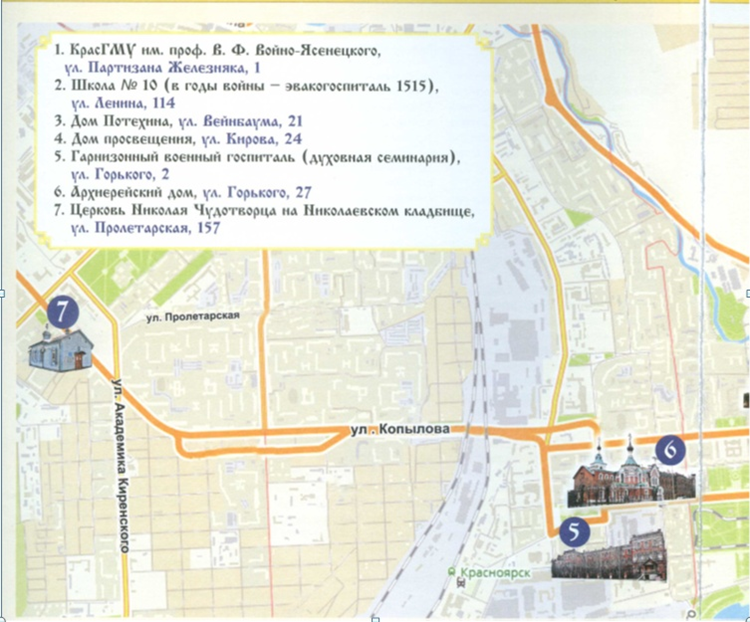 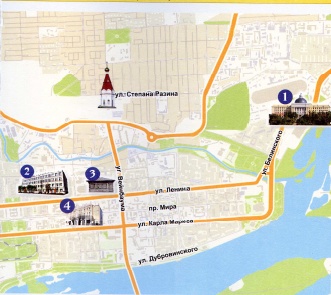 Памятники и памятные наименования в честь святителя Луки (Россия)Москва: бюст профессора Войно-Ясенецкого в галерее хирургов Института Скорой Помощи имени Склифосовского (1947 г.)Ейск (Краснодарский край): памятник на территории Ейской центральной районной больницы при храме в его честьКрасноярск: памятник архиепископу Луке, установлен 15.11.2002 г. напротив Церкви Святого Предтечи и Крестителя Господня Иоанна; имя профессора В.Ф. Войно-Ясенецкого присвоено Красноярскому государственному медицинскому университету, при университете открыт храм святителя Луки, там же установлен памятник святому; мемориальная доска на здании школы № 10 г. КрасноярскаЛипецк: памятник святому Луке при больнице его имениПгт Романовка Саратовской области: улица, на ней установлена мемориальная доскаСаки: памятник при храме на территории военного санаторияСанкт-Петербург: имя святителя Луки (профессора медицины В.Ф. Войно-Ясенецкого) присвоено СПб ГУЗ «Клиническая больница»; имя Святителя Луки носит Общество православных врачей Санкт-ПетербургаСимферополь: памятник в сквере святителя Луки перед Представительством Президента; памятник на территории 386-го военного госпиталя Военно-медицинского клинического центра Крымского региона (установлен 2.07.1997 г.), памятник и мемориальная доска в Симферопольском военном госпитале, имя Святителя Луки (профессора В.Ф.Войно-Ясенецкого) присвоено Симферопольскому военному госпиталюТамбов: памятник архиепископу Луке во второй городской больнице им. святителя Луки, в областной детской библиотеке открыт музей его памятис. Туруханск Красноярского края: улица святого Луки (Войно-Ясенецкого)Передвижной лечебно-консультативный центр ОАО «РЖД» носит имя святителя Луки (Войно-Ясенецкого)Краткий словарь для учителяАрхиепископ. Первоначально — архиерей, глава крупной церковной области, объединяющей несколько епархий. Управляющие епархиями были подчинены архиепископу. Впоследствии архиепископами стали называться архиереи, управляющие крупными епархиями. Архиепископ в Русской православной церкви — почётный титул, предшествующий титулу «митрополит». Источник: Религиозный словарь.Архиерей — общее название для священнослужителей высшей христианской церковной иерархии: епископов, архиепископов, митрополитов. Имеют право совершать все таинства (в том числе и рукоположение) и руководить церковной жизнью. http://dic.academic.ru/Канонизация — акт причисления к лику святых в католической и православной церквях. Современная энциклопедия. 2000.Святи́тели — в Православной церкви святые из епископского чина, почитаемые церковью как предстоятели отдельных церковных общин, которые своей святой жизнью и праведным пастырством осуществили промысел Божий о Церкви в её движении к Царству Небесному. http://dic.academic.ruСвятитель — торжественное название высших лиц в церковной иерархии, архиереев. По словарю Ушакова.Святые — особенно чтимые церковью лица за их праведную жизнь, благочестие, стойкое исповедание веры и обладающие даром чудотворства; посредники между Богом и людьми. Большой Энциклопедический словарьСвященство, рукоположение или хиротония — посвящение человека, наделяющее его правами совершать таинства и другие богослужения. Правом совершения хиротонии в Православии обладает только епископ. В Православной церкви существуют три степени священства: низшая — диакон, затем — пресвитер (священник, иерей), затем — епископ (архиерей). В современной Православной церкви все священнослужители обычно бывают либо монахами — черное духовенство, либо (для диаконов и священников) женатыми первым браком — белое духовенство. http://dic.academic.ru/V.3. Урок исторической памяти о святителе Луке (Войно-Ясенецком) «Святитель Лука: Доктор, Пастырь, Ученый, Святой…» для учащихся 5–7 классов Красноярского края Краткое описание идеи занятияМатериалы Урока разработаны в качестве регионального ресурса для реализации новой для российского образования предметной области «Основы духовно-нравственной культуры народов России» ФГОС ООО.Современная социокультурная ситуация актуализирует задачу понимания ценности духовно-нравственной составляющей воспитания и самосовершенствования, способствования развитию у ребенка способности прилагать эмоционально-волевые усилия для того, чтобы брать ответственность за свое «человеческое качество». Педагогами-практиками разных исторических периодов воспитание на примерах высоко ценилось и неоднократно предпринимались попытки разработать воспитательную систему, основанную на целенаправленном использовании в воспитательной работе такого вида примера, как пример из жизни и деятельности выдающихся личностей (святых, подвижников, мыслителей, учёных, воинов и т. д.) с акцентом на «героическом примере». В каждом конкретном случае, применительно к каждому конкретному человеку модификация «самого лучшего отношения» будет особой, индивидуальной. В реальной жизни мы «берём на заметку», учитываем, запоминаем именно возможные другие варианты отношений, которые мы оцениваем как более или менее приемлемые в зависимости от предшествующего опыта, затем осуществляем собственный выбор, за который в дальнейшем несем ответственность. Создаётся мысленная ситуация выбора для ребенка: «посмотри, как по-разному люди ведут себя в одних и тех же условиях; выбирай, что тебе кажется более достойным; если хочешь, то попробуй дотянуться до избранного тобою образца; помни, что все люди разные и твой выбор всегда остается за тобой». Классный час или цикл уроков (модуль), посвященный святителю Луке (Войно-Ясенецкому), может стать основой для разработки элективного курса в рамках предметной области «Основы духовно-нравственной культуры народов России» в рамках ФГОС ООО. Святитель Лука жил на красноярской земле, сибиряки чтят и хранят память о великом пастыре и враче, ученом и святителе, который пронес свет нравственных истин через многие тяготы и испытания. Главная идея: организовать встречу младших подростков с личностью святителя, помочь ученикам увидеть «пример для себя» в собственном выборе нравственных приоритетов. В основе методики урока — технология сторителлинга. На примере истории жизни святителя Луки (Войно-Ясенецкого) ребята могут начать писать «Большие Истории о себе».Цели и задачи урока/модуля. Учебные: учащиеся узнают об основных событиях в биографии святителя Луки (В.Ф. Войно-Ясенецкого). Развивающие: учащиеся развивают умения работы с информацией, решения проблемных задач. Воспитательные: развитие ценностной картины мира на примере духовно-нравственного подвига святителя Луки, определяющей самосознание личности учащегося; расширение личностного опыта, системы личностных ценностей учащихся. Задачи урока/модуля: познакомить учащихся с основными событиями жизни Архиепископа Луки, в миру Валентина Феликсовича Войно-Ясенецкого, сформировать представление об основных «линиях судьбы»; развивать у учащихся способность к оценке духовного и нравственного содержания поступков, стремление к самосовершенствованию, самооценке, ответственному поведению; побудить младшего подростка к размышлению и внутреннему диалогу, без чего невозможно формирование системы ценностных отношений личности.Ожидаемые результаты:Предметные результаты (ОДНКНР): учащиеся познакомятся с основными событиями из жизни святителя Луки; учащиеся смогут объяснить причины поступков святителя Луки; учащиеся смогут соотносить основные события из жизни святителя Луки с вехами отечественной истории.Метапредметные результаты: учащиеся будут совершенствовать такие навыки как анализ информации источника, извлечение информации в соответствии с заданным критерием; выстраивание источников в хронологической последовательности; высказывание аргументированных суждений; структурирование собственных выступлений; развитие воображения, памяти, наблюдательности, внимания, речи; систематизация информации, осуществление образной реконструкции прошлого.Личностные результаты: развитие ценностной картины мира, которая определяет самосознание личности учащегося; расширение личностного опыта, системы личностных ценностей учащихся для построения собственной системы отношений с миром, с людьми, с самим собой.Интернет ресурсы«Специальный-репортаж» — Святой-Лука Крымский —http://clip.suabnag.com/NDR1Mk9WQUtoRFE5Врачеватель. О святителе Луке Войно-Ясенецком http://www.youtube.com/watch?v=4WdGkh1f3oM&feature=player_embeddedСайт «Святитель Лука (Воино-Ясенецкий). Всё о любимом святом и выдающемся хирурге». — http://all-luka.com.ua/booksabout.phpСайт «Святитель Лука Крымский (Ясенецкий-Войно)» — .http://sv-luka.orthodoxy.ru/Спецпроект «Касьяновского дома», посвящённый святителю Луке — http://luka.kasdom.ru/Материалы о святителе Луке — https://vk.com/svyatoy_luka_tavricheskiyКнига моих историй. ООО «Манн, Иванов и Фербер», 2014.Марущак Василий, протодиакон. Святитель-хирург: Житие архиепископа Луки (Войно-Ясенецкого). — М.: Даниловский благовестник, 2007Модель сценария урока\модуляНа первом этапе урока используется информационный видеоролик «Святитель Лука». Организуется знакомство учащихся с историей жизни святителя Луки. Еще в юности Валентин Феликсович выбирает профессию врача вместо живописи, хотя имел к ней прирожденные способности, причиной его выбора стало то, что живопись не приносит прямой пользы людям. Став врачом, отказывается от научной карьеры в пользу работы земским доктором; к последующим научным исследованиям его склонит исключительно осознание несовершенства тогдашней медицины — в конечном счете, то же желание спасать людские жизни. Во второй части занятия\модуля учащиеся на основе биографии Валентина Феликсовича Войно-Ясенецкого, знакомясь с информацией и анализируя её, определяют основные «линии жизни», которые формировали личностный выбор святителя Луки. Материалы во второй части являются избыточными и учителя самостоятельно определяются с объемом используемого материала. В контексте деятельности учащихся вторая часть урока\модуля — своеобразное мини-исследование на основе источников. Результаты такого исследования могут стать основой будущей истории.Третья часть занятия\модуля зависит от того, какую форму ведения занятия выберет учитель. Если учитель решит использовать форму урока или классного часа, то он ограничен во времени, и мы предлагаем ему ознакомить ребят с технологией сторителлинга заранее, она универсальна, и вы сможете использовать её при обучении любому предмету. При модульной форме целесообразно включить время на освоение технологии сторителлинга в план модуля и посвятить ей отдельное занятие. Учащиеся в группах создают истории на основе изученного материала о святителе Луке. Роль учителя на этом этапе заключается в консультировании ребят и помощи в конструировании истории. Четвёртая часть занятия\модуля посвящена публичной презентации историй о Валентине Феликсовиче Войно-Ясенецком. Учителю целесообразно продумать принцип оценивания историй, например, это могут быть отзывы ребят. Последний этап занятия также может включать выставку историй, писем, рисунков, иллюстраций к историям, рассказанным ребятами для всей школы. Это, несомненно, вызовет интерес как к личности святителя, так и других людей, достойных подражания. И будет способствовать сохранению исторической памяти о святителе Луке (Войно-Ясенецком).Форма занятия: портретная характеристика личности; анализ источников; ролевые чтения, написание историй. Виды деятельности: групповая и индивидуальная работа, смысловое чтение текстов, извлечение необходимой информации из текстов, реконструкция прошлого. Материалы (ресурсное обеспечение занятия): Информационный видеоролик «Святитель Лука». Видеоряд из фотографий святителя Луки (Войно-Ясенецкого). Раздаточный материал: выдержки из воспоминаний о святителе Луке (Войно-Ясенецком) и автобиографии, документов).Сценарий занятияЧасть I. Линии судьбыВ начале модуля возможен показ видеоролика «Святитель Лука», возможен дополнительно показ слайдов презентации. Учитель. Сегодня мы познакомимся с историей жизни необыкновенного человека, неординарной личностью архиепископа Луки, в миру Валентином Феликсовичем Войно-Ясенецким. 58 лет назад (11 июня 1961 г., пересчитать после 11 июня 2020 г.) умер святой, чья история — за недавностью лет — остается понятной и близкой нам всем, и в то же время она не может не поражать. Святитель Лука (Войно-Ясенецкий): врач, лечивший обычных людей, многие из которых живы и сейчас; профессор, читавший лекции обычным студентам, впоследствии практикующим врачам; политзаключённый, прошедший ссылки, тюрьмы и пытки и ставший лауреатом Сталинской премии; хирург, спасший от слепоты сотни людей и сам потерявший зрение в конце жизни; гениальный врач и талантливый проповедник, порой метавшийся между этими двумя призваниями; христианин огромной силы воли, честности и безбоязненной веры, но не избежавший серьезных ошибок на своем пути. Реальный человек. Пастырь. Ученый. Святой. Он последовательно принимает на себя служение священником и епископом в ту пору, когда некоторые священнослужители спешно снимали с себя сан и публично «каялись», и даже иметь родственника-священника считалось чуть ли не тягчайшим преступлением. Святитель Лука многократно отказывался снимать с себя сан под уговорами партийных бюрократов и сотрудников безопасности — при том, что для него это означало бы не только конец гонений, но и обеспеченную жизнь и занятия любимым делом — медициной.В разгар сталинских репрессий Владыка, уже на склоне лет, отказался лжесвидетельствовать на «конвейерных» допросах НКВД, хотя ценой упорства могла стать его жизнь. А ведь на путь «стукачества» вставали люди гораздо моложе и физически сильнее его, в том числе и другие священнослужители… Даже с началом войны, отбывая ссылку в глухом сибирском селе, он обратился с просьбой к номинальному главе государства, председателю Верховного Совета СССР Михаилу Калинину, с предложением применить свои богатейшие знания и бесценный опыт хирурга, не требуя даже снятия с себя очередной ссылки. После просмотра репортажа, возможно, показать видеоряд из фотографий и попросить ребят выделить «линии судьбы» святителя Луки. Врач, священнослужитель, заключенный, святой…? Можно ли разделить эти роли? Пожертвовать одной из них ради своего благополучия?«Не пробуйте разделить хирурга и епископа. Образ, разделённый надвое, неизбежно окажется ложным»Учитель предлагает учащимся восстановить ключевые события из биографии этой исторической личности, проанализировать причины его поступков, создать свою историю жизни этого Человека, включив в неё самые значимые на их взгляд события его жизни, повлиявшие на формирование его личности. Часть II. Практикум. Биография святителя ЛукиУчитель предлагает ребятам ознакомиться с текстом биографии святителя Луки. Информация представлена в избыточном варианте, необходимо сделать выборку в зависимости от возраста и степени заинтересованности учеников при индивидуальной работе с текстом. Второй вариант — разделить ребят на группы и предложить поработать с рабочими листами и вопросами к ним. После прочтения отдельного фрагмента биографии святителя Луки каждая из групп представит свой материал всему классу и ответит на вопросы.Примерная памятка по работе с текстомВнимательно прочитайте текст. Подумайте, всё ли вы поняли. Запишите в тетрадь неизвестные вам понятия, термины и слова и выясните их значение по словарю или энциклопедии.Сформулируйте в двух-трёх предложениях главную мысль текста. Что нового вы узнали из текста?Подумайте, что осталось непонятным? О чём вы хотели бы спросить? Сформулируйте свои вопросы и задайте их в классе. Обсудите ваши затруднения.Рабочий лист 1.Вопросы для учащихся: Что послужило основой для формирования доброго и благочестивого характера Валентина? Что повлияло на выбор Луки стать земским врачом? Почему Лука решил стать добровольцем Красного Креста? В чем заслуги хирурга Войно-Ясенецкого во время Русско-японской войны?Детство и юность святителя ЛукиАрхиепископ Лука, в миру Валентин Феликсович Войно-Ясенецкий, родился 27 апреля 1877 года в городе Керчи в семье провизора. Древний дворянский род Войно-Ясенецких известен с XVI века. В семье Войно-Ясенецких царили любовь и согласие. Господь благословил брак Феликса Станиславовича и Марии Дмитриевны пятью детьми: Павлом, Ольгой, Валентином, Владимиром и Викторией. Отец семейства был католиком, остальные члены семьи — православными, религиозным воспитанием детей занималась мать. Искренние молитвы родителей Валентин наблюдал с трёх лет, что, несомненно, повлияло на формирование его мировоззрения. К шести годам будущий святитель научился читать и писать, знал основы арифметики и очень любил рисовать. Через год родители выбрали для него частную гимназию. Учебный процесс отличался демократичностью: предметы были обязательными и по выбору. В число обязательных входили: Закон Божий, русский язык, история, естественная история, чистописание, арифметика и геометрия, география, физика, рукоделие (для девочек). После переезда с семьёй в Киев 1894 году Валентин поступает во вторую Киевскую гимназию и с увлечением изучает историю Киева. Родители рано заметили природную склонность сына к рисованию, и 13-летним отдали его в Киевскую художественную школу. Особенно давались Валентину зарисовки с натуры. Устроители одной из передвижных выставок, оценив его дарование, пригласили мальчика участвовать в выставке. Картина, написанная юным художником, привлекла внимание посетителей: он запечатлел на ней нищего старика с протянутой рукой и полными горя глазами. После окончания гимназии и художественной школы Валентин стал готовиться к экзаменам в Академию художеств. Но им овладевает тяжёлое раздумье о том, правильный ли жизненный путь он избирает? Вправе ли он заниматься тем, что нравится, или обязан заниматься тем, что полезно для страдающих людей?Общение с паломниками в течение трёхсот дней стало духовной школой для Валентина. Изучая и рисуя в своих эскизах лица, одухотворенные молитвой, он поневоле соприкасался с душами этих людей, старался понять их характеры и проблемы. Он начинает осознавать предназначение своей судьбы как служения Богу и людям. Валентин еще больше утвердился в желании помогать простому народу и в 1898 году перешел на медицинский факультет. Учеба на медицинском факультете полностью соответствовала «...моим стремлениям быть полезным для крестьян, так плохо обеспеченных медицинской помощью. И вот теперь я знаю, что в деревнях люди голодают и мне нужно ехать к ним, чтоб помочь, поучиться у них». После блестяще сданных выпускных экзаменов и получения диплома с отличием Валентин удивил всех заявлением, что его жизненный путь — это путь земского врача. «Как, Вы будете земским врачом? Ведь Вы учёный по призванию!» — воскликнули коллеги. «Я был обижен тем, что они меня совсем не понимают, ибо я изучал медицину с исключительной целью — быть всю жизнь деревенским, мужицким врачом, помогать бедным людям», — писал в мемуарах святитель Лука. Сразу после окончания университета он стал народным врачом, но не в земской больнице, а в госпитале Киевского Красного Креста.На русско-японской войнеЯпония напала на русский флот 26 января 1904 года. Во всех уголках России, в том числе и в семье Войно-Ясенецких, восприняли это с болью и возмущением. Решение поехать на фронт военно-полевым хирургом созрело немедленно, как только Валентин узнал, что Красный Крест в Киеве формирует военно-медицинский отряд. Он тут же записался добровольцем, и в марте 1904 года стал врачом Киевского лазарета Красного Креста. Родители и не думали отговаривать Валентина, зная о его твердом намерении «быть там, где народу тяжелее всего». Патриотизм был частью воспитания детей семьи Войно-Ясенецких. И внешний вид Валентина был очень мужественным: богатырский двухметровый рост, мощный торс, гусарские усы.Поезд прибыл в Читу поздним апрельским утром. Отряд Киевского Красного Креста расположился лагерем в пригороде. Начальник госпиталя назначил Валентина Феликсовича заведующим хирургическим отделением, так началась практика молодого военно-полевого хирурга. Не имея специальной подготовки по хирургии, он стал сразу делать крупные операции на костях, суставах и черепе. Результаты работы были вполне хорошими, ошибок он не делал, несчастий не бывало.Каждый день был борьбой за жизнь раненых солдат. Десятки операций ежедневно, необходимость быстрого анализа характера ранения, постановки диагноза и оперативного вмешательства хирурга... Приходилось оперировать большие суставы, ампутировать конечности и удалять внутренние органы, сшивать части человеческого тела, работать скальпелем, долотом, пилой, молотком. Уже через шесть месяцев ежедневная встреча со смертью превратила талантливого художника и молодого врача в универсального военно-полевого хирурга. Многих русских воинов спас от смерти военно-полевой хирург Войно-Ясенецкий, тысячи жизней прошли через его руки. По окончанию войны желание мужа стать земским врачом поддержала его верующая супруга. В 1905 – 1910 годах молодой врач В.Ф. Войно-Ясенецкий работал в Симбирской, Курской, Саратовской и Черниговской губерниях.Рабочий лист 2Вопросы для учащихся: Почему Лука решил стать священником, если эта мысль никогда не посещала его раньше? С какими жизненными трудностями он столкнулся, и что помогло ему их преодолеть? Отказ от сана дал бы Луке возможность возглавить институт, прекратить гонения со стороны властей, но он остался верен себе. Почему? Каковы заслуги Луки в медицине и отношение к нему его коллег? Можно ли назвать Луку бескорыстным?«Доктор, вам надо быть священником!»В марте 1917 года семья переехала в Ташкент, где Валентину Феликсовичу предложили должность главного врача городской больницы. Обосновавшись с семьей в просторном доме, специально построенном для главврача, он целиком погрузился в работу. В больнице им было организовано хирургическое отделение. Недостатка в больных не было. Шла Гражданская война. В больницу доставляли тяжело больных, раненых, и главврача неоднократно ночью поднимали с постели на операцию. И никогда, по свидетельствам коллег, он не возмущался, никогда не отказывал в помощи. Но дома у доктора поселилась беда. Медленно угасала жена. Тяжелый недуг отбирал последние силы. Окончательно сокрушила её весть об аресте мужа.Профессор Войно-Ясенецкий регулярно посещал воскресные и праздничные богослужения, был активным мирянином, епископ Ташкентский и Туркестанский Иннокентий, восторгаясь глубиной и искренностью его веры, сказал: «Доктор, вам надо быть священником!». Святитель Лука так вспоминает в своих мемуарах: «У меня никогда и мысли не было о священстве, но слова Преосвященного Иннокентия я принял как Божий призыв архиерейскими устами и, минуты не размышляя, сказал: „Хорошо, Владыко! Буду священником, если это угодно Богу!“». В 1921 году, в разгар Гражданской войны, Войно-Ясенецкий появился в больничном коридоре в рясе и с наперсным крестом на груди. Ассистенту, который обратился к нему по имени-отчеству, ответил спокойно, что Валентина Феликсовича больше нет, есть священник отец Валентин. Надеть рясу в то время, когда одно родство со священником могло стоить жизни, мог лишь безгранично смелый человек.«Приехавший в это время на жительство в Ташкент ссыльный епископ Уфимский Андрей тайно постриг Валентина Феликсовича в монахи с именем Луки. Сначала он хотел дать ему имя целителя Пантелеимона, но, узнав немного о его жизни, решил, что ему более подходит имя евангелиста и апостола Луки, который, по преданию, был художником (иконописцем) и врачом». Вскоре произошёл арест святителя, сопровождавшийся жестокой травлей в газетах.В декабре святитель был отправлен в ссылку в Енисейск. Это стало началом 11 лет тюрем и ссылок. Епископа Луку ссылали на Север трижды. Но и там он продолжал работать по своей медицинской специальности. Сразу же после приезда в Енисейск Владыка пришёл в больницу к заведующему и просил у него разрешения оперировать. После первых же сложнейших и удачно проведенных операций к хирургу-епископу хлынул народ из окрестных сёл и деревень. Список больных, ожидавших операции, был составлен на три месяца вперед. Такая популярность ссыльного архиерея сильно раздражала местное начальство. В ответ на благодарность излеченных Лука говорил: «Это Бог вас исцелил моими руками. Молитесь Ему». Однажды Владыка вернул зрение целой семье слепцов, страдавших катарактой. Из семи человек шестеро стали видеть. Но в «награду» за бескорыстное служение народу власти арестовали и отправили епископа ещё дальше, на Ангару, а затем в Туруханск. Когда святитель прибыл в Туруханск и сошел с баржи, люди, встречавшие его, опустились на колени, испрашивая благословения. В Туруханске он продолжил лечить людей. В операционной у него стояла икона с теплившейся перед ней лампадой. Перед операцией он всегда творил молитву, ставил на теле больного йодом крест и только потом приступал к делу.Его заселили в домик врача, который выехал на лечение в Красноярск. В больнице работал только один медбрат и одна медсестра. А уехавший врач вообще забрал с собой все инструменты. Единственное, что имел святой Лука — это бутыль медицинского спирта и нож. И вот этим ножом он и оперировал. А для наложения швов приходилось использовать волосы пациента. Конечно, такое оживление и оздоровление духовной жизни не могло понравиться местному начальству. Вскоре Владыку вызвал уполномоченный ГПУ и объявил о запрете благословлять больных в больнице, проповедовать в монастыре и ездить на покрытых ковром санях. Начальник ГПУ встретил ссыльного и с большой злобой объявил ему, что за неподчинение требованиям исполкома его ссылают еще дальше, на берег Ледовитого океана. В архангельской ссылке епископ-профессор разработал новый метод лечения гнойных ран. Его вызывали в Ленинград, и лично Киров уговаривал его снять сан, после чего обещал тут же предоставить ему институт. Но Владыка не согласился даже на печатание своей книги без указания сана.И вот наконец, осенью 1934 года, после десятилетней подготовки вышла в свет монография «Очерки гнойной хирургии». Коллеги высоко оценили этот серьезный научный труд, который не раз помогал им в повседневной хирургической практике. Рабочий лист 3.Вопросы для учащихся: Какие личностные характеристики Луки вы можете назвать, анализируя его биографию? Что не принимали представители власти, и что восхищало коллег и пациентов в работе и жизни Луки? Подтвердил ли на практике свой жизненный выбор Лука, сделанный в ранней юности — служение людям? Признавала ли власть заслуги врача и ученого Валентина Феликсовича Войно-Ясенецкого? Свой ответ аргументируйте. Совместимо ли на ваш взгляд служение Богу и медицине?Служение на Красноярской кафедре«Я, епископ Лука, профессор Войно-Ясенецкий, отбываю ссылку. Являясь специалистом по гнойной хирургии, могу оказать помощь воинам в условиях фронта или тыла, там, где будет мне доверено. Прошу ссылку мою прервать и направить в госпиталь. По окончании войны готов вернуться в ссылку. Епископ Лука», — телеграмма на имя Председателя Президиума Верховного совета СССР М.И. Калинина.С началом Великой Отечественной войны ссыльный профессор и епископ был назначен главным хирургом эвакогоспиталя в Красноярске, а потом — консультантом всех красноярских госпиталей. Когда владыка Лука прибыл в ссылку в Красноярск в 1940 году, начальник районного НКВД заявил ему: «Во всей Сибири мы не оставили ни одной церкви». К концу 1943 года во всем городе действовала одна-единственная крошечная церковь на кладбище в Николаевке. И архиепископ Лука понимал, что если не открыть храмы в различных местах Красноярского края, то возможно полное духовное одичание народа. Напряжённая работа архиепископа Луки в красноярских госпиталях давала блестящие научные результаты. В конце 1943 года опубликовано второе издание «Очерков гнойной хирургии», переработанное и значительно дополненное, а в 1944 году вышла книга «Поздние резекции инфицированных огнестрельных ранений суставов». За эти два труда ему была присуждена Сталинская премия I степени. Из двухсот тысяч рублей этой премии архиепископ Лука (Войно-Ясенецкий) сто тридцать тысяч перечислил в помощь детям, пострадавшим в войне. Книги получили прекрасные отзывы коллег. Слава об архиепископе-хирурге растет, о нем уже пишут в США, специальный корреспондент ТАСС приезжает для того, чтобы сделать фотоснимки и взять интервью. По просьбе профессора С.С. Юдина скульптор лепит его бюст. Два местных художника пишут портрет владыки.Воспоминания врача Бранчевской. «Я работала с архиепископом Лукой в трудные военные годы, хорошо его знаю, как ученого, архиерея и человека с большой буквы. В то время это казалось странным: врач, и вдруг — епископ. С первого взгляда он показался нам старым мудрецом, спокойный, с глухим голосом, говорил ясно и понятно, немного слов, но по делу. Избегал пустой болтовни. В больницу доставлял самых тяжелых больных сам. Отбирал их прямо с поезда. Он хотел оперировать всех и всех сам. Собирал врачей вокруг себя и говорил, смотрите, внимательно смотрите, как нужно оперировать травмы. Многие доктора не умели этого делать. Он вызвал даже фотографа, чтобы фиксировать некоторые моменты этой работы. Я хирург с шестидесятилетним стажем, но такого совершенства в работе я не видела никогда. Он идеально знал анатомию и местную анестезию. Когда другие врачи опускали руки, он совершал чудеса. Раненые его боготворили, они его приветствовали радостными криками, как только видели, и размахивали своими руками и ногами, которые он им сохранил. А он лишь улыбался. Это была его высшая радость в жизни. Он смотрел на них с любовью и состраданием, каждому говорил что-то свое. А власти ему даже не разрешали кушать в больничной столовой, он оставался почти всегда голодный. Медсестры ему носили еду. А он как-то и не возмущался. Жил в своей каморке прямо в больнице, чтобы быть поближе к больным. Жил скромно, соблюдал посты. С 11-ти до 2-х оперировал каждый день. Из операционной спускался в свою каморку, а там писал свои очерки. Вот таким был святой Лука, таких хирургов нет, блестящий пример».Вспоминает Анна Безрукова. «Я была медсестрой в 1942–45 годах в Красноярске. Святой Лука нас любил и всему учил, консультировал врачей в городских больницах. Нам привозили тяжелых, я видела, что перед операцией он молится. Если был летальный исход, он сильно страдал, плакал, запирался в своей комнате и молился об упокоении души усопшего. Никогда не забуду: делаю в операционной перевязку, холод, вдруг слышу его голос: „Анна!“. Я испугалась — наверное, что-то не то делаю, а он говорит: „Ты же без носок, Анна, это нехорошо, простудишься“. Вот такое отношение к простой медсестре. В операционной я с ним рядом научилась очень многому. Деньги он раздавал, помогал вдовам, сиротам, мужья же были на фронте, многие погибали». В 1944 году, вслед за победоносным наступлением наших войск, эвакогоспитали переехали в Тамбов. Владыка Лука был назначен хирургом консультантом. Его ожидало широкое поле деятельности в госпиталях и областной больнице в Тамбове. Молодые врачи, работавшие под началом опытного профессора, получали немало ценных советов и наставлений. Насыщенность и обширность хирургической работы была колоссальной. Шестидесятисемилетний Владыка работал по восемь-девять часов в сутки и делал четыре-пять операций ежедневно! Все это сказывалось на подорванном в ссылках и тюрьмах здоровье. Святитель Лука, находясь на высоте своего архиерейского достоинства, никогда не угодничал перед властями, и это раздражало светских начальников всех рангов. Но, тем не менее, они не могли не замечать его огромного вклада в медицинскую науку и практическую хирургию. В Тамбове он был награждён медалью «За доблестный труд в Великой Отечественной войне 1941–1945 годов».Впоследствии епископ Лука совмещал церковное служение с работой в больницах. В конце жизни был назначен в Крымскую епархию и делал все, чтобы в тяжелейшую хрущевскую эпоху не угасла церковная жизнь.Рабочий лист 4Вопросы для учащихся: В чём заключался духовный подвиг святителя Луки? Какие личностные и профессиональные качества святителя Луки вы можете назвать? Почему, несмотря на гонения властей, святитель Лука не отказался от своих убеждений и пронёс их через всю свою жизнь? Какая деятельность для Луки была наиболее важна на ваш взгляд? Может ли святитель Лука быть жизненным примером для современного вам поколения?КрымРассказ декана медицинского факультета Симферопольского университета Анатолия Бабанова. Бабанов рассказал, что он видел святого Луку один раз, это был последний год земной жизни святителя: «Когда началась новая волна гонений, власти Крыма закрывали храмы и налагали непомерные налоги. Все проповеди, все высказывания святого строго контролировались службой госбезопасности. Писались доносы, отчеты. Архиепископ противостоял. И если сохранилась Церковь в Крыму, то только благодаря ему. Это очень раздражало органы безопасности и вообще власти. У них в руках вся мощь госаппарата, а сломить святого Луку не смогли. А ему ведь 80 лет, больной, слепой, после стольких тюрем и мучений.На втором курсе я об этом, конечно, ничего не знал. И вот как-то на перемене мы стоим в университетском дворе, шутим, смеемся, знаете, вся радость здоровой молодости в нас бурлит. И вдруг рядом останавливается машина. Моё внимание привлекла не машина, а человек, сидевший на переднем сидении. Это был священник преклонных лет в камилавке, седовласый. Меня потряс его взгляд — проницательный, будто он смотрел сквозь нас. Двое молодых священников помогли ему выйти. Он оказался высоким, грузным человеком, но, несмотря на это, вид его был необыкновенно величав. Видя, как он осторожно ступает, я понял, что он почти ничего не видел. Один глаз его был почти слеп, а другой светился благородным светом. На лице лежала печать усталости — и физической, и моральной. Он ещё раз посмотрел на нас с лёгкой улыбкой, будто прощая нам наши безумные шутки, и начал медленно подниматься по лестнице.Все мы, студенты, застыли, понимая, что это не простой священнослужитель, что это какой-то необыкновенный человек. Об этом говорило его благородство, выправка и величие. И когда они восходили наверх по лестнице, голова этого седовласого старца буквально излучала свет. Я тогда не был воцерковлён, поэтому я только потом узнал, что в храмах на иконах святые изображаются с золотым нимбом над головой. Они поднимались всё выше по лестнице, две фигуры рядом с ним как бы исчезали, а свет от фигуры старца становился всё ярче и ярче. Именно так. Это был не священнослужитель, это был не архиепископ Симферопольский и Крымский, это был не великий хирург Валентин Войно-Ясенецкий, это был святой Лука».Войно-Ясенецкий был превосходным и бесстрашным оратором — оппоненты побаивались его, один военный хирург задал вопрос Владыке: «Как вы, такой специалист, хирург, можете верить в Того, Кого никто никогда не видел, в Бога?» Профессор ответил: «Вы верите в любовь?» — «Да». — «Вы верите в разум?» — «Да». — «А вы видели ум?» — «Нет». — «Вот так и я не видел Бога, но верю, что Он есть». Были опубликованы результаты его последних медицинских исследований. Но сам вид профессора, читающего лекции неизменно в рясе и с панагией, до того раздражал медиков, что в Алуште однажды его доклад был сорван. Руководство работой хирургических амбулаторий и чтение лекций по гнойной хирургии было так же отменено. Ему было рекомендовано читать доклады и лекции на медицинские темы не в архиерейской, а в светской одежде. святитель Лука категорически отказался. Тогда его перестали приглашать для чтения лекций.Сохранилось письмо, в котором Владыка Лука отвечает на вопросы студентов мединститута, изложенные профессором П.П. Царенко: «Многоуважаемый Пётр Петрович! В ответ на недоумение ваших студентов по поводу моего архиерейского служения им следовало бы сказать, что очень странно отрицать то, чего не знают и не понимают, и судить о религии только по антирелигиозной пропаганде. Ибо, конечно, среди них вряд ли найдется кто-нибудь, читавший Священное Писание. Наш великий физиолог Павлов, академик Владимир Петрович Филатов, каноник (т.е. священник) Коперник, преобразовавший всю астрономию, Луи Пастер умели же совмещать научную деятельность с глубокой верой в Бога. Глубоко религиозным я был с самого детства, и вера моя не только не уменьшалась, как они думают, по мере приближения глубокой старости (мне скоро будет 82 года), а всё более усугублялась. За 38 лет своего священства и архиерейского служения я произнес около 1250-ти проповедей, из которых 750 записаны и составляют 12 толстых томов машинопечати. Советом Московской Духовной Академии они названы „исключительным явлением в современной церковно-богословской жизни“ и „сокровищницей изъяснения Священного Писания“, и я избран почетным членом Академии. Как видите, это очень далеко от примитивных суждений вашей студенческой молодежи. Свои „Очерки гнойной хирургии“ я написал, уже будучи епископом. С почтением, архиепископ Лука. 1959 г.» Святитель-хирург продолжал врачебную практику у себя дома. На двери его кабинета было вывешено объявление, которое сообщало, что хозяин этой квартиры, профессор медицины, ведёт бесплатный приём ежедневно, кроме праздничных и предпраздничных дней. Много больных стекалось к профессору-епископу, и никому он не отказывал в помощи. До сих пор исцелённые с благодарностью вспоминают своего доктора. Конечно, Владыка хотел приносить пользу своим соотечественникам, врачуя их болезни. Но время неумолимо шло вперед, здоровье стало ухудшаться, зрение на единственном здоровом глазу притуплялось. Знаменитый одесский окулист Филатов нашел у него помутнение хрусталика, но до полной слепоты должно было пройти ещё от трёх до десяти лет. Зрение медленно угасало, и к 1956 году Владыка полностью ослеп. Но слепота его не препятствовала активному доброделанию. Подводя итоги своего сугубого служения — медицинского и архиерейского, он писал в письме: «Верно, конечно, то, что вы пишете о лечении больных. Но вы не знаете, как необычайно ценят меня как духовного врача. Очень многие говорят и пишут, что я оживил их духовно, возродил к новой жизни, и в самых трогательных выражениях изливают свою благодарность и любовь. Они пишут, что, как ни высока моя медицинская деятельность, но архиерейская неизмеримо важнее. Я и сам так думаю». Из монографии «Очерки гнойной медицины»:«Чрезвычайно тяжёлый путь сельского хирурга-самоучки, который мне пришлось пройти, научил меня весьма многому, чем хотелось бы поделиться с молодыми товарищами, чтобы облегчить их трудные задачи...Приступая к операции, надо иметь в виду не только, к примеру, брюшную полость, а всего больного человека, который, к сожалению, так часто у врачей именуется „случаем“. Человек в смертельной тоске и страхе, сердце у него трепещет не только в прямом, но и в переносном смысле. Поэтому не только выполните весьма важную задачу подкрепить сердце камфарой или дигаленом, но позаботьтесь о том, чтобы избавить его от тяжёлой психической травмы: вида операционного стола, разложенных инструментов, людей в белых халатах, масках, резиновых перчатках — усыпите его вне операционной. Позаботьтесь о согревании его во время операции, ибо это чрезвычайно важно».Из трактата «Дух, душа и тело»:«Состояние духа больного, его доверие или недоверие врачу, глубина его веры и надежды на исцеление или, наоборот, психическая депрессия, вызванная неосторожными разговорами врачей в присутствии больного о серьёзности его болезни, глубоко определяют исход болезни. Психотерапия, состоящая в словесном, вернее, духовном воздействии врача на больного, — общепризнанный, часто дающий прекрасные результаты метод лечения многих болезней».«Главное в жизни — всегда делать людям добро. Если не можешь делать для людей добро большое, постарайся совершить хотя бы малое».«Для врача не должно быть „случая“, а только — живой, страдающий человек».«Будь добрее, чем принято, ибо у каждого своя война, бои и потери. Живи просто, люби щедро, вникай в нужды другого пристально, говори мягко… А остальное предоставь Господу. Именно любовь, — ни вера, ни догматика, ни мистика, ни аскетизм, ни пост, ни длинные моления не составляют истинного облика христианина. Все теряет силу, если не будет основного — любви к человеку».«Корни неблагодарности — в человеческой ненасытности; сколько человек ни получит, всего ему мало, он не благодарит, а ропщет за то, что не получил больше… Но те немногие, которые всегда и за всё благодарны, получат от Бога великую славу и честь, великую благодать»«В служении Богу — вся моя радость, вся моя жизнь, ибо глубока моя вера».Часть Ш. Технология сторителлингаУчитель знакомит ребят с новой технологией.Издавна рассказывание историй помогало передавать накопленный опыт молодому поколению. Вспомним: «Давным-давно…, Однажды, много лет назад…». Эти слова завораживали, слушатели замирали, надеясь попасть в неизведанный, удивительный мир, где нет ничего невозможного. Люди придумывали истории, основанные на реальных фактах, придавали им немного загадочности, мистики. Так рождалась поучительная сказка. В современном варианте это искусство стало называться cторителлингом и используется с успехом для развития коммуникации, в качестве маркетингового приёма, в психотерапии, в образовании и т.д. Рассказывание в наше время имеет несколько иное значение, чем в древние времена. Сейчас идёт активный поиск новых форм распространения знаний в условиях катастрофической нехватки времени и переизбытка информации. Важно, чтобы нужная информация не затерялась в бесконечном потоке новых, подчас ненужных, сведений.Сторителлинг — (от англ. Storytelling) «рассказывание историй». Под историями могут пониматься сказки, притчи, мифы, рассказы о реальных или выдуманных героях и событиях. Речь идёт о том, чтобы информацию подать в виде истории. Один из самых простых, но действенных приёмов — применить схему «не знал — узнал — удивился — изменил свое отношение».Компоненты истории. Во-первых, истории происходят с персонажем. Нам нужен персонаж. Им может быть как человек, так и организация, и герои книг. Во-вторых, история — это обязательно перемены. Изменения. Причём изменения ценностные — то есть чтобы у персонажа в жизни появилось нечто важное, чего не было ранее. Пожалуй, это самое главное и необходимое качество истории. Без него повествование будет, а истории — нет. В-третьих, история интересна лишь тогда, когда зритель может ей сопереживать, подсознательно представляя себя на месте персонажа. То есть изложение фактов — это ещё не история. И абстрактная история тоже, в нашем случае, не история.Далее, если событие происходило в реальности, для него очень важны формальные рамки, или «координаты» — когда оно происходило, как долго, где. Материалом истории являются события. Общие слова могут быть лишь связующим цементом, но не содержанием. Рассказ, состоящий лишь из общих слов, — это цементная каша. Поиск фактов, событий, примеров — самое сложное, но и самое интересное занятие. Сторителлинг — это смысловые истории, которые транслируются во время урока. Они могут быть короткими и длинными, сопровождающимися яркими иллюстрациями или схематичными рисунками. Всё зависит от той цели, которую ставит перед собой учитель.Правила сторителлингаПравило первое — динамическое. Делай в общении регулярные эмоциональные переходы. Небольшое сравнение: не так давно в кино был стандарт — смена плана каждые 30 секунд, тогда зритель не успевает заскучать. Сейчас в большинстве экшн-фильмов планы меняются каждые 7–15 секунд. Зритель привыкает к эмоциональным воздействиям, и, если не происходит нового переключения эмоций, его внимание начинает рассеиваться. Даже если ты будешь интересно рассказывать, но из твоего повествования будет понятно, чем всё закончится, очень быстро станет скучно.Правило второе — детальное. Используй детали в общении, они позволяют очень ярко пережить эмоции. Именно с помощью деталей в рассказе ты управляешь чувствами слушателя. Ты можешь захватить внимание в одну секунду — мелким уточнением. Запомни: ВСЕГДА наполняй свой рассказ деталями, всегда добавляй прилагательные в речь. Дай возможность фантазии слушателя разыграться на полную. Правило третье — выразительное. Используй жесты, мимику и интонацию. Если предложить кому-то выбор — слушать заурядную историю, но при этом рассказанную с выражением и жестами, или слушать суперинтересную историю, но при этом рассказанную без выражения и эмоций — то почти всегда выберут первый вариант. Основа метода — нельзя понять то, чего ты не пропустил через себя. Согласно этой теории, учащиеся на первых стадиях обучения должны получить достаточное количество информации в пассив: первичная реакция на услышанное или прочитанное — действие. При накоплении достаточного объема информации они готовы к тому, чтобы начать говорить о воспринятом. Учащиеся услышали, поняли, проговорили, и теперь, возможно, захотели что-то написать. У них появляется возможность додумывать сказанное, стимул для говорения и описания. Сторителлинг — мощный воздействующий инструмент в обучении. Обучающая история соотносится с реальным опытом учащегося, вызывает рефлекс «примерки» образа главного героя на себя. Таким образом, на подсознательном уровне воздействует на поведение ученика, ассоциирующего ситуацию с личным опытом: ребенок «в теме», он приобретает знания «для себя», понимает, как можно применить полученную информацию на практике.При этом обучающий и развивающий смысл самостоятельной работы сохраняется, предупреждается возникновение страха перед трудностями, активизируется раскрытие творческого потенциала, инициируется желание создавать новую, «свою» историю. Истории... это адреналин, оживляющий мыслительный процесс. Истории... дают нам разрешение действовать. Истории... это фотографии того, кем мы стремимся стать. Истории... вызывают эмоциональный отклик. Истории... соединяют. Истории... это мы. Дело в том, что настоящая история из жизни вызывает эмоции. А то, что связано с эмоциями, человек запоминает гораздо лучше, чем факты (даже самые необычные) и цифры (даже самые внушительные). Рассказ остаётся в памяти без каких-либо усилий с нашей стороны. Он побуждает нас размышлять: что было бы, если бы герой поступил иначе, если он смог — значит, и я смогу. К тому же жизненная история вызывает доверие и находит отклик в душе. Главная задача сторителлинга — захватить внимание с первой секунды и держать его на протяжении всей истории, вызывая у читателя или зрителя симпатию к главному герою, и таким образом донести до него основную мысль произведения — посыл, который часто является эхом библейских заповедей. Важно сделать так, чтобы читатель или зритель отождествлял с себя с главным героем и переживал то, что переживает главный герой.Читая, слушая историю, наблюдая её на экране, читатель, «слушатель» настолько отождествляет себя с главным героем, что начинает не только симпатизировать ему, но и разделять его взгляды и действия. Во время звучания истории и спустя некоторое время после неё слушатель может считать мысли, возникшие в процессе «слушания», своими, хотя еще до этого он мог их не знать и не разделять точку зрения главного героя.Сценарий. История жизни.Здесь срабатывает эффект «замочной скважины». Мы любим подсматривать за чужой жизнью сквозь приоткрытую дверь. Историю можно рассказать и из жизни какого-либо ученика (даже выдуманную), из жизни вымышленных персонажей (частей речи, к примеру), из жизни литературных героев. «Ты пойми, что такое биография?.. Это „Большие Истории о себе“ для тех, кто занял почетное место среди „небожителей“, а также для тех, кто это место обязательно займет чуть позже. Вы, наверное, знаете притчу о трех строителях-каменщиках, которым задал вопрос наблюдатель, пришедший на стройку. У всех трёх он спросил, что они делают. Первый хмуро ответил: „Не видишь? Кирпичи кладу…“. Второй безразлично сказал, что возводит стену. А третий, весело напевая, поведал, что строит „Собор“». И надо признаться, что таких, как третий каменщик в жизни единицы (даже среди талантливых и одаренных), поэтому так мало вокруг нас по-настоящему счастливых людей.С чего начать?Этот план поможет тебе с историей. Напиши название. В … (Опиши место действия). Жил-был … (Опиши главного героя). Однажды … (Что-то происходит, и начинается действие). И вот … (Что персонаж делает дальше и чего он хочет добиться?). Однако … (Что-то идёт не так). Тогда … (Как персонаж пытается решить проблему?). Потом … (Получилось или нет?). В конце концов … (Заверши историю).Теперь напиши план короткого рассказа.У каждого рассказа есть начало, середина и конец. Прежде чем начнёшь писать, подумай, что будет происходить в каждой части. Инструменты писателя. В начале рассказа ты знакомишь читателей с главным героем, и происходит некое событие, от которого всё и отталкивается. Постарайся, чтобы начало захватило внимание слушателей. Придумывая или описывая место действия, ты можешь сделать его живым и реальным, если опишешь, как выглядит, звучит, ощущается и даже пахнет это место. Слова, которыми ты пользуешься, чтобы всё описать, сильно влияют на результат. Поэтому постарайся придумать интересные прилагательные (описательные слова) и глаголы (слова, обозначающие действие). Чтобы вдохнуть жизнь в персонажа, лучше всего описать, как он или она действует. Например, тебе не придется говорить, что герой щедр, если ты покажешь, как он делает что-то бескорыстно. Приметы времени. Детали из жизни людей — например, то, как выглядят их дома, как они общаются и что едят — помогут оживить твою историю. Но не стоит слишком долго описывать обстановку — гораздо важнее, что происходит с героями.После прослушивания теории возможно использование тренировочных упражнений. Кроме того, после прослушивания истории можно использовать упражнения, направленные на развитие творческих способностей детей (создать иллюстрации к истории, придумать свою историю и т.д.). Обучение искусству сторителлинга способствует развитию умения говорить красиво, эмоционально, так, чтобы всё время удерживать внимание аудитории. Именно этого умения часто не хватает нынешним школьникам. Развивается воображение, память, наблюдательность, внимание, речь, пластичность. При этом присутствует естественная мотивация: каждый ребёнок с детства любит слушать различные истории, особенно сказочные. При их прослушивании возникает положительный эмоциональный заряд. Кроме того, при использовании данной техники происходит формирование такого социального навыка, как дружеское взаимодействие с людьми.Часть IV. Написание историиУчитель даёт ребятам домашнее задание написать историю о святителе Луке. Перед этим необходимо вернуться к видеоряду, чтобы актуализировать основные «линии судьбы» главного героя. Не стоит ставить перед ребятами непосильную задачу осветить всю историю жизни святого Луки, стоит сделать акцент на том, чтобы они включили в свою историю те события, которые показались им самыми яркими и значимыми в судьбе этого человека, поразили их воображение. Способствовали формированию его жизненных смыслов и ценностей.Часть V. Презентация историйСледующий этап — это презентация историй. Если модуль охватил несколько классов, целесообразно провести это мероприятие в актовом зале. И дать возможность всем ребятам познакомиться со всеми гранями восприятия этой личности. Уверяю, одинаковых историй вы не услышите, а представленные материалы обогатят знания и жизненный опыт ребят. Представляю Вам один из возможных вариантов истории: Я встретил его в сибирском городе на Енисее — Красноярске. Моя бабушка была больна от нескончаемых стрессов, накопившихся за всю её долгую жизнь, а молва о чудодейственном враче — архиепископе пронеслась по всему краю, что непременно заставило меня обратиться за помощью именно к нему. Помню, в первую нашу встречу он показался мне чрезвычайно мудрым, величественным и много повидавшим на своем веку человеком, и, как оказалось, мои предположения оказались верны. Священник преклонных лет, седовласый с проницательным, потрясшим меня взглядом, который сочился внутрь меня, изведывая все тайны моей души. Легкая, доброжелательная и понимающая улыбка вкупе с высоким ростом, грузностью и величием составляли его — святого Луку, в миру Валентина Феликсовича Войно-Ясенецкого. Он не был особенно разговорчив в тот день, в прочем, как и всегда, разговоры вел только по делу, но вскоре он поведал мне историю своей жизни. На дворе был 1896 год. Питавшего большую страсть к рисованию с детства, и отличавшегося от всех яркой впечатлительностью Валентина Феликсовича Войно-Ясенецкого родители отдали в Киевскую художественную школу. Многие замечали его дарование и приглашали на различные выставки, где работы Валентина были удостоены высших похвал. После окончания гимназии и художественной школы им овладело тяжёлое раздумье о том, правильный ли жизненный путь он избирает? Вправе ли он заниматься тем, что нравится, или обязан заниматься тем, что полезно для страдающих людей. Изучая и рисуя в своих эскизах одухотворенные лица, он поневоле соприкасался с душами этих людей, старался понять их характеры и проблемы. Валентин еще больше утвердился в желании помогать простому народу и в скором времени перешёл на медицинский факультет, где он осознавал, что хочет быть полезным для крестьян, так плохо обеспеченных медицинской помощью. 1904 год. Япония напала на русский флот. Валентин добровольно решил стать врачом Киевского лазарета Красного Креста. Для выпускника медицинского факультета Киевского университета, видевшего трупы только в анатомическом театре, непрерывный поток обезображенных взрывами молодых людей был как ужасный сон, но патриотическое чувство долга, а также бескорыстное желание спасать жизни делало своё дело. Обезображенные тела солдат, поступавшие на его операционный стол чуть ли не ежечасно, очевидно, оставили сильный отпечаток в душе врача; полевые условия сделали его сильным духовно, а трагедии войны — Человеком с большой буквы, способным на сострадание и бескорыстную помощь. Ежедневная практика способствовала расширению знаний его о человеке, что послужило основой его «Очерков о гнойной хирургии», принятых в Ленинградском университете с почетом. Уже позже, в многочисленных ссылках в Сибирь и на север, Лука работал врачом, продолжая свое дело, данное, по его словам, Всевышним. Будучи в Ташкенте, епископ Иннокентий открыл для Валентина промысел Божий: профессор, доктор медицины Войно-Ясенецкий со смирением принял священство. Для многих врач-священник — это нечто несовместимое, но, на самом деле, это верх человечности и душевной доброты. Лука — человек высокой душевной организации, помогающий людям всем сердцем, которое у него неистово горячо и ярко, словно солнце. Лука бескорыстно помог моей бабушке, вылечив от серьёзного недуга. Его великое дружелюбие и благородство часто проявлялось в проведении своей работы совершенно бесплатно, ведь именно жизнь и здоровье человека дороже всего на этом свете. Встреча с ним навсегда осталась в моей памяти. После нашей последней встречи я слышал много восторженных речей о врачебной деятельности Луки, о восстановлении им духовной жизни людей, и был невероятно горд тем, что был знаком с этим великодушным человеком, посвятившим всего себя без остатка народу.Часть VI. Задания по выбору учащихсяПоследний этап модуля может включать выставку историй, писем, рисунков, иллюстраций к историям, рассказанным ребятами для всей школы. Это, несомненно, вызовет новый всплеск интереса к этой выдающейся личности. И будет способствовать сохранению памяти о святителе Луке (Войно-Ясенецком). 1. Проиллюстрируйте рисунком описанный сюжет. Изобразите героя истории за одним из его любимых занятий. Попробуйте передать эмоции и ощущения героя (например, через цветовую гамму). 2. Напишите письмо герою, выразите свое отношение к нему от лица его современника или потомка.Основные вехи деятельности хирурга и архиепископа:Единицы содержания модуля ОПК предметной области ОРКСЭТемы видеороликов1Россия — наша Родина. «Святые места»2Введение в православную духовную традицию. «Православная молитва»3Культура и религия. «Суриков — православный художник»4Во что верят православные христиане. «Церковные таинства»5Добро и зло в православной традиции. «Почему хорошо быть добрым?»6Золотое правило нравственности. 7Любовь к ближнему. «Красноярские святые»8Отношение к труду. «Монастыри Красноярского края»9Долг и ответственность. «Красота сибирской природы»10Милосердие и сострадание. «Православные священники»11Православие в России. «Православие в Красноярском крае»12Православный храм и другие святыни.  «Почитаемые на Енисее иконы» «Красота сибирских храмов»13Символический язык православной культуры: христианское искусство (иконы, фрески, церковное пение, прикладное искусство), православный календарь«Православное хоровое искусство»«Православное творчество»14Праздники«Рождество Христово в Сибири»«Церковно-государственные праздники»«Пасхальные традиции русского народа»15Христианская семья и ее ценности16Любовь и уважение к Отечеству. «Святитель Лука»17Патриотизм многонационального и многоконфессионального народа России.«Церковь и Великая Отечественная война»1Единицы содержания модуля ОМРК предметной области ОРКСЭТемы видеороликов2Россия — наша Родина.«Святые места»3Культура и религия«Суриков — православный художник»4Религии мира и их основатели5Священные книги религий мира6Хранители предания в религиях мира7Человек в религиозных традициях мира«Православная молитва»8Священные сооружения«Почитаемые на Енисее иконы»«Монастыри Красноярского края»9Искусство в религиозной культуре«Православное творчество»10Религии России. Религия и мораль11Нравственные заповеди в религиях мира«Почему хорошо быть добрым?»12Религиозные ритуалы «Церковные таинства»13Обычаи и обряды «Красота сибирских храмов»14Религиозные ритуалы в искусстве«Православное хоровое искусство»15Календари религий мира«Церковно-государственные праздники»16Праздники в религиях мира«Рождество Христово в Сибири», «Пасхальные традиции русского народа»17Семья, семейные ценности18Долг, свобода, ответственность, учение и труд«Красноярские святые»19Милосердие, забота о слабых, взаимопомощь, социальные проблемы общества и отношение к ним разных религий«Святитель Лука»20Любовь и уважение к Отечеству«Красота сибирской природы»21Патриотизм многонационального и многоконфессионального народа России.«Церковь и Великая Отечественная война»1Единицы содержания модуля ОСЭ предметной области ОРКСЭТемы видеороликов2Россия — наша Родина.«Святые места»3Культура и мораль4Этика и ее значение в жизни человека5Праздники как одна из форм исторической памяти«Церковно-государственные праздники»6Образцы нравственности в культурах разных народов7Государство и мораль гражданина8Образцы нравственности в культуре Отечества«Красноярские святые»«Святитель Лука»9Трудовая мораль10Нравственные традиции предпринимательства11Что значит быть нравственным в наше время? «Почему хорошо быть добрым?»12Высшие нравственные ценности, идеалы, принципы морали13Методика создания морального кодекса в школе14Нормы морали15Этикет16Образование как нравственная норма17Методы нравственного самосовершенствования«Православная молитва»18Любовь и уважение к Отечеству«Красота сибирской природы»19Патриотизм многонационального и многоконфессионального народа России.«Церковь и Великая Отечественная война»Предметные знания, предметные действияУУДУУДУУДРезультаты Предметные знания, предметные действияРегулятивныеПознавательныеКоммуникативныеЛичностныепредставления о храме и его устройстве;представления о правилах поведения в храме;представления о канонах строительства храмаЦелеполагание, умение работать по алгоритму, взаимооцениваниеНахождение информации в тексте, иллюстрациях, информационном видеоролике «Красота сибирских храмов»Взаимодействие в группе, в классе; высказывание своей точки зрения, представление продуктаУважение другого мнения, понимание значения храма и иконы в жизни православного человекаНазвание этапа урокаЗадача, которая должна быть решена Формы организации деятельности учащихся Действия учителя по организации деятельности учащихся Действия учащихся (предметные, познавательные, регулятивные)Результат взаимодействия учителя и учащихся по достижению планируемых результатов урокаДиагностика достижения планируемых результатов урока1Мотивация — 2 мин.Настроить на тему урока, подвести к формулированию целейФронтальная работа с вопросами учителяУчитель предлагает ответить на вопросы. Что такое православный храм? Были ли вы внутри православного храма? Что вас там удивило? Что запомнилось? Учитель на доске фиксирует разные варианты ответов учеников Учащиеся предлагают свои ответыНа доске фиксируются варианты определений православного храма и особенностей устройства исходя из субъектного опыта обучающихсяНаблюдение за поведением обучающихся и определение уровня знаний по их ответам2Целеполагание — 5 мин.Сформулировать цель урокаФронтальная работаУчитель задаёт вопросы:Что вы хотели бы узнать о православном храме?—Какие цели поставим сегодня на уроке? Учитель фиксирует цели детей (прием «Ладошка»)Дети отвечают на вопросы и формулируют свои целиНа доске «ладошка» с фиксированными целями урока (загнутые пальцы «ладошки»)В конце урока возвращаемся к цели урока и отгибаем достигнутые цели урока «ладошки»3Организационный — 9 мин.Обобщить субъектный опыт обучающихся о православном храмеРабота в малых группахУчитель предлагает в группах составить (нарисовать) ассоциативный ряд к понятию «православный храм»После обобщения представлений формулирует обобщенное понятие «православный храм»Учащиеся в группе по 4 человека на листе А3 фиксируют свои ассоциации (знаками, символами, рисунками, словами) с понятием «православный храм» и представляют свои вариантыНа доску прикрепляются листы А3 с вариантами групп Сформулировано обобщенное понятие «православный храм»Учитель делает обобщение о понятии «православный храм» из выступлений групп, выделяя общие и особенные признаки понятия.4Информационный — 10 мин.Познакомить с понятием православный храм и устройством православного храмаФронтальная работа, индивидуальная работаУчитель на слайде показывает иллюстрацию с устройством православного храма. Информация учителя о православном храме с опорой на чтение текста стр. 49-51 учебного пособия и видеоролик «Красота сибирских храмов»Читают понятие в учебнике, сравнивая его со своими представлениями.Дети фиксируют в тетрадях схематичное изображение храма и отмечают особенности и их названия. Дети слушают учителя, смотрят фильм и дорабатывают схему устройства православного храмаПонимание учащихся того, что есть православный храм и его устройство.Схема устройства храма в рабочих тетрадяхНаблюдение учителя за работой детей.5Аналитический — 10 мин.Осмыслить рассказ учителя и фильм «Красота сибирских храмов», выделить значение православного храма для верующихФронтальная работа и индивидуальная работа Задание — прочитать текст учебника стр.102–103. Вопросы:Как вы поняли, для чего ходят верующие в православный храм? Какое предназначение имеет каждая часть храма для верующего?Какое значение имеет храм для верующего?Отвечают на вопросы учителяПонимание значений понятий, связанных с устройством православного храмаВысказывание детейОбобщение ценности и значения православного храма для верующего человека6Рефлексивный — 5 мин.Привести к пониманию значения «православного храма» для верующихФронтальная работаУчитель обращает внимание детей на «ладошку» с задачами урока. Почему православные храмы украшают? Для чего строят православные храмы в России во все времена? Что запомнилось вам из видеоролика об устройстве и внешнем виде сибирских храмов?Ученики вспоминают цели урока, делают умозаключения о достижении или недостижении целей урока. Понимание значения «православного храма» для верующихВысказывание детейОбобщение достижения и недостижения задач урока7Домашнее задание — 1 мин.Закрепить представления учащихсяИндивидуальная работаЗадание на выбор:1.Найти изображения любого православного храма в России, Красноярского края или района/города и его описание.2. Написать рассказ о своих впечатлениях, связанных с посещением православного храмаУченики выбирают домашнее заданиеЗапись в дневниках домашнего задания Проверка в начале следующего урока8Оценивание — 3 мин.Взаимооценивание работы на урокеФронтальная работаУчитель раздает стикеры каждому ученику: оцените работу других групп.Ученики прикрепляют стикеры к выполненной работе других группРезультаты оценивания на доскеУчитель наблюдает, подводит итог.Возможные экскурсионные маршруты Темы видеороликов1Экскурсии в православный храм«Православная молитва»«Красота сибирских храмов»«Церковные таинства»«Православное хоровое искусство»«Православные священники»2Экскурсия к местам пребывания Св. Луки в Енисейской губернии/ Красноярском крае«Святитель Лука»3Экскурсия к святым местам Енисейской земли«Святые места»«Красноярские святые»«Почитаемые на Енисее иконы»«Монастыри Красноярского края»4Экскурсия по Суриковским местам Красноярья«Суриков — православный художник»Наименование экскурсии или экскурсионного объектаНаименование экскурсии или экскурсионного объектаНаименование экскурсии или экскурсионного объектаНаименование экскурсии или экскурсионного объектаНаименование экскурсии или экскурсионного объектаНаименование экскурсии или экскурсионного объектаНаименование экскурсии или экскурсионного объектаТип экскурсии: (пешеходная, автобусная, загородная) Тип экскурсии: (пешеходная, автобусная, загородная) Тип экскурсии: (пешеходная, автобусная, загородная) Тип экскурсии: (пешеходная, автобусная, загородная) Тип экскурсии: (пешеходная, автобусная, загородная) Тип экскурсии: (пешеходная, автобусная, загородная) Тип экскурсии: (пешеходная, автобусная, загородная) Тема экскурсии: («наименование темы»)Тема экскурсии: («наименование темы»)Тема экскурсии: («наименование темы»)Тема экскурсии: («наименование темы»)Тема экскурсии: («наименование темы»)Тема экскурсии: («наименование темы»)Тема экскурсии: («наименование темы»)Продолжительность экскурсии: (в час.)Продолжительность экскурсии: (в час.)Продолжительность экскурсии: (в час.)Продолжительность экскурсии: (в час.)Продолжительность экскурсии: (в час.)Продолжительность экскурсии: (в час.)Продолжительность экскурсии: (в час.)Автор — разработчик: Автор — разработчик: Автор — разработчик: Автор — разработчик: Автор — разработчик: Автор — разработчик: Автор — разработчик: Содержание экскурсии: (краткая характеристика)Содержание экскурсии: (краткая характеристика)Содержание экскурсии: (краткая характеристика)Содержание экскурсии: (краткая характеристика)Содержание экскурсии: (краткая характеристика)Содержание экскурсии: (краткая характеристика)Содержание экскурсии: (краткая характеристика)Маршрут экскурсии: Маршрут экскурсии: Маршрут экскурсии: Маршрут экскурсии: Маршрут экскурсии: Маршрут экскурсии: Маршрут экскурсии: Маршрут экскурсииМесто остановкиОбъекты показаПродолжительность осмотраОсновное содержание информацииОрганизационные указанияМетодические указанияИстория канского Свято-Троицкого собораИстория канского Свято-Троицкого собораИстория канского Свято-Троицкого собораИстория канского Свято-Троицкого собораИстория канского Свято-Троицкого собораИстория канского Свято-Троицкого собораИстория канского Свято-Троицкого собораТип экскурсии: автобусная — пешеходнаяТип экскурсии: автобусная — пешеходнаяТип экскурсии: автобусная — пешеходнаяТип экскурсии: автобусная — пешеходнаяТип экскурсии: автобусная — пешеходнаяТип экскурсии: автобусная — пешеходнаяТип экскурсии: автобусная — пешеходнаяТема экскурсии: Архитектурные памятники XVIII–XIX вековТема экскурсии: Архитектурные памятники XVIII–XIX вековТема экскурсии: Архитектурные памятники XVIII–XIX вековТема экскурсии: Архитектурные памятники XVIII–XIX вековТема экскурсии: Архитектурные памятники XVIII–XIX вековТема экскурсии: Архитектурные памятники XVIII–XIX вековТема экскурсии: Архитектурные памятники XVIII–XIX вековПродолжительность экскурсии: 1 часПродолжительность экскурсии: 1 часПродолжительность экскурсии: 1 часПродолжительность экскурсии: 1 часПродолжительность экскурсии: 1 часПродолжительность экскурсии: 1 часПродолжительность экскурсии: 1 часАвтор — разработчик: Ерёмкина Н.И., Васютин С.В., Ковтун И.К.Автор — разработчик: Ерёмкина Н.И., Васютин С.В., Ковтун И.К.Автор — разработчик: Ерёмкина Н.И., Васютин С.В., Ковтун И.К.Автор — разработчик: Ерёмкина Н.И., Васютин С.В., Ковтун И.К.Автор — разработчик: Ерёмкина Н.И., Васютин С.В., Ковтун И.К.Автор — разработчик: Ерёмкина Н.И., Васютин С.В., Ковтун И.К.Автор — разработчик: Ерёмкина Н.И., Васютин С.В., Ковтун И.К.Содержание экскурсии: знакомство учащихся с историей постройки собора и участием в этом процессе семьи ГадаловыхСодержание экскурсии: знакомство учащихся с историей постройки собора и участием в этом процессе семьи ГадаловыхСодержание экскурсии: знакомство учащихся с историей постройки собора и участием в этом процессе семьи ГадаловыхСодержание экскурсии: знакомство учащихся с историей постройки собора и участием в этом процессе семьи ГадаловыхСодержание экскурсии: знакомство учащихся с историей постройки собора и участием в этом процессе семьи ГадаловыхСодержание экскурсии: знакомство учащихся с историей постройки собора и участием в этом процессе семьи ГадаловыхСодержание экскурсии: знакомство учащихся с историей постройки собора и участием в этом процессе семьи ГадаловыхМаршрут экскурсии: исторический центр города КанскаМаршрут экскурсии: исторический центр города КанскаМаршрут экскурсии: исторический центр города КанскаМаршрут экскурсии: исторический центр города КанскаМаршрут экскурсии: исторический центр города КанскаМаршрут экскурсии: исторический центр города КанскаМаршрут экскурсии: исторический центр города КанскаМаршрут экскурсииМесто остановкиОбъекты показаПродолжит. осмотраОсновное содержание информацииОрганиз. указанияМетодические указанияГадаловские ряды — Свято-Троицкий соборЦентр городаСвято-Троицкий собор1 часСвято-Троицкий собор Канска (в первом освящении Спасский) начинался 21 сентября 1797 года с грамоты архиепископа Тобольского и Сибирского Варлаама (Петрова) красноярскому протоиерею Алексею Алексееву. В грамоте говорилось о том, что прихожане Канска обратились к нему с желанием построить вместо деревянной Спасской церкви каменную с приделом Покрова Пресвятой Богородицы, для создания которой уже заготовили камень и тёс. Собственноручно протоиерей, направленный курировать строительство, на обороте грамоты написал, что «в Канском остроге церковь каменная с приделом соборне заложена в 1800 года мая 18 дня». Главным вдохновителем и организатором строительства нового храма стал священник первой Спасской церкви Михаил Евтюгин. Каким был этот человек, откуда прибыл в Канск, достоверных сведений нет. Одно можно сказать твердо, что был боголюбив и талантлив, иначе бы при тех мощностях и технических возможностях не смог бы построить собор в такой короткий срок — в четыре года. 28 июля 1804 года отец Михаил уже известил Красноярское духовное правление, что «церковь в совершенное строением окончание приведена, из коих придел и всеми потребностями, принадлежащими к священнослужению, снабжен и к освящению состоит в готовности». Из скупых строчек отчетов можно понять, что рядом с отцом Михаилом Евтюгиным был крестьянин Поликарп Бурмакин, «выбранный обществом из лучших людей Канского острога». Непосредственными же строителями стали енисейские мастера — цеховой Алексей Казаретин и мещанин Андрей Малетин. Документов о строительстве собора, к сожалению, осталось немного, но все имеющиеся бесценны для истории города и собора. По храму и город — гласит православная мудрость. Собор был первым каменным зданием Канска, тогда ещё острога. Архитектуре Спасского собора присущи черты енисейской школы барокко XVIII века, дополненные элементами классицизма в процессе перестроек 1840-х и 1910-х годов. Для Канска собор стал сердцем и всегда собирал вокруг себя город. Открытие золотоносных месторождений в канской и ангарской тайге привлекло сюда предприимчивых людей, появилось значительное число купцов. И многие из них считали долгом пожертвовать на собор. Например, в 1875 году купец Г.П. Гадалов пожертвовал колокол весом 335 пудов. В 1891 году, 28–29 июня, во время путешествия из Владивостока в Петербург, Канск посетил наследник императорского престола Николай Александрович, будущий царь Николай II. По свидетельствам очевидцев, Николай Александрович побывал в Спасском соборе. Цесаревича встречали всем городом, а до храма были разостланы ковровые дорожки. В 1910 г. архитектор Соколовский расширил здание собора на средства семьи Гадаловых. В 1930-е храм был закрыт. В 1946–1959 гг. вновь открыт для богослужения. С 1964 года в соборе работает драмтеатр, краеведческий музей. С 1990 года собор вновь возвращён верующим.Беседа с учащимися по ходу экскурсии, демонстрация фотографий объекта в разные исторические периоды, осмотр объекта с различных позиций городского ландшафта, подъём на колокольню.«Архитектурные памятники Енисейской губернии XVIII–XIX века» тему можно включить в курс истории России (краеведческий компонент) в 8 классеЦиклы школьного Календаря, традиционные образовательные событияТемы видеороликов«Слава и память России» — познание истории Родины — России через героику дней воинской славы и памятных дат, биографии героев Отечества«Церковь и Великая Отечественная война» «Святитель Лука»«Наш Красноярский край: познаем и любим» — познание истории Красноярского края и родного поселения через значимые события, судьбы великих красноярцев, историю своей семьи«Святые места»«Красноярские святые»«Культурное наследие» — приобщение к базовым ценностям духовно-нравственной культуры народов России через обращение к образцам культурного наследия, духовного подвижничеств«Православная молитва»«Суриков — православный художник», «Церковные таинства» «Православие в Красноярском крае»«Почитаемые на Енисее иконы»«Красота сибирских храмов»«Православное хоровое искусство»«Гражданское общество» — актуализация социальных ценностей, отношений гражданского общества, государства и личности на примере актуальных современных общественных событийПочему хорошо быть добрым?», «Красота сибирской природы»Традиционные народные праздники«Рождество Христово в Сибири»«Церковно-государственные праздники»«Пасхальные традиции русского народа»«Православное творчество»Предметные знания, предметные действияУУДУУДУУДУУДПредметные знания, предметные действиярегулятивныепознавательныекоммуникативныеличностныепредставления о храме и его устройстве;представления о правилах поведения в храме;представления о канонах строительства храмаНазвание этапа урокаЗадача, которая должна быть решена (в рамках достижения планируемых результатов урока)Формы организации деятельности учащихся Действия учителя по организации деятельности учащихся Действия учащихся (предметные, познавательные, регулятивные)Результат взаимодействия учителя и учащихся по достижению планируемых результатов урокаДиагностика достижения планируемых результатов урока1Мотивация — мин2Целеполагание — мин.3Организационный — мин.4Информационный — мин5Аналитический —мин.6Рефлексивный — мин.7Домашнее задание — мин.8Оценивание — мин.НачалоЗавязкаПроблемаРазвязкаКонец27.04.1877 г.Родился в г. Керчи, в семье провизора (аптекаря)1903 г. Окончил Киевский университет, медицинский факультет1903–1904Работа в госпитале Киевского Красного Креста возле города Читы1904–1910 гг.Ардатовское земство Симбирской губернии. Заведование городской больницей. Село Верхний Любаж Фатежского уезда Курской губернии. Земской управой переведен в уездную Фатежскую больницу. Село Романовка Балашовского уезда Саратовской губернии.25.11.1910  г.Войно-Ясенецкий — хирург Переславской земской больницы1912 г.Главный врач и заведующий Переславской земской больницей1914 г.Заведующий переславскими лазаретами для раненых1914 г.Председатель Переславского земского комитета по организации помощи раненым и больным воинам1915 г.В Петрограде вышла книга «Региональная анестезия»1916 г.Присвоено звание «Доктор медицины»1917 г.Покинул Переславль, в поезде узнал о Февральской революции1917 г.Главный врач и хирург Ташкентской городской больницы1920–1923 гг. Заведующий кафедрой в Ташкентском Государственном Университете1920 г.Профессор топографической анатомии и оперативной хирургии Ташкентского университета1921 г.Принимает сан священника1923 г.Принимает монашеский постриг, наречен именем апостола, Евангелиста, врача и художника святого Луки1923 г.Рукоположен во епископы; осужден и выслан в Нарымский край1924 г.Этапирован в Восточную Сибирь1926 г.Сослан в г. Красноярск1927 г.Возвращается в Ташкент, служит рядовым священником; принимает больных на дому1930 г.Приговорён к трем годам ссылки в городе Архангельске1934 г.Вышла в свет урезанная книга «Очерки гнойной хирургии»1941 г.Ссылка в поселок Большая Мурта Красноярского края1941 г.Из ссылки переводится в госпиталь 15–15 в Красноярске1942 г.Выступает с докладом «Поздние резекции при инфицированных огнестрельных ранениях суставов»1943 г.Переезжает в Тамбов1944 г.Назначен архиепископом Тамбовским и Мичуринским1944 г.Выходит в свет труд «Очерки гнойной хирургии»1945 г.Награжден правом ношения бриллиантового креста на клобуке1945 г.Награжден медалью «За доблестный труд в Великой Отечественной войне 1941—1945 года»1946 г.Удостоен Сталинской премии первой степени за научную работу «Очерки гнойной хирургии»1946 г.Архиепископ Симферопольский и Крымский; выход в свет второго издания «Очерков гнойной хирургии»1953 г.Ослеп, продолжает служить11.06.1961 г.Скончался2000 г.Канонизирован как святой исповедник Русской Православной церковью